                Приложение 11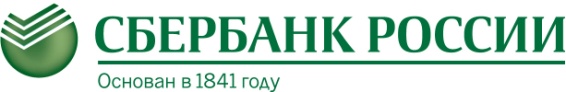 Код 012111086/1Для Поставщика (1 уровень кооперации)Д О Г О В О Р № ________ расширенного банковского сопровождения контракта  Публичное акционерное общество «Сбербанк России» (ПАО Сбербанк), именуемое в дальнейшем «Банк», в лице _______________________________________________________________,                    (должность, фамилия, имя, отчество уполномоченного представителя Банка) действующего на основании ____________________________________________________________  (доверенность либо иной документ, на основании которого действует представитель)№ ____________ от _____________, с одной стороны, и ______________________________________________________________________________________________________________________________, именуем___ в дальнейшем «Поставщик», в лице _____________________________________________, (должность, фамилия, имя, отчество (при наличии) уполномоченного представителя Поставщика)действующего на основании ______________________________________________, с другой стороны,                                                                                                            (название документа)совместно именуемые «Стороны», заключили Договор расширенного банковского сопровождения контракта (далее – Договор) о нижеследующем:1. ТЕРМИНЫ И ОПРЕДЕЛЕНИЯДоговор с соисполнителем – договор (контракт), заключенный между Поставщиком и Соисполнителем, либо между Соисполнителями в целях исполнения Сопровождаемого контракта, в том числе договоры поставки оборудования (материалов, иных товаров), выполнения работ и/или оказания услуг.Договор ОБС – договор отдельного (обособленного) банковского счета, заключаемый Банком с каждым из Участников исполнения контракта, предметом которого является открытие целевого отдельного (обособленного) счета в Банке и осуществление его обслуживания в целях банковского сопровождения Сопровождаемого контракта.Заказчик – юридическое лицо, с которым Поставщиком заключен Сопровождаемый контракт.Инжиниринговая компания/консультант/эксперт (ИК) – юридическое лицо, которое является (при необходимости) членом соответствующих саморегулируемых организаций, застраховало свою ответственность в соответствии с требованиями Федерального законодательства, соответствует требованиям Банка к ИК, и предоставляет инжиниринговые услуги в рамках банковского сопровождения Сопровождаемого контракта в соответствии с Техническим заданием (Приложение № 4 к Договору).Документальный контроль Распоряжений на перевод (документальный контроль по ОБС) – проведение Банком мониторинга расчетов, осуществляемых в целях исполнения Сопровождаемого контракта, который заключается в анализе соответствия содержания представленных Поставщиком/Соисполнителями обосновывающих документов, заключений ИК о соответствии фактически поставленных товаров, выполненных работах и оказанных услугах условиям Сопровождаемого контракта, и Распоряжений на перевод денежных средств условиям Сопровождаемого контракта (в том числе, в части исходно-разрешительной, проектно-сметной документации и/или исполнительной документации и/или рабочей документации, переданной и согласованной в производство работ Заказчиком,  и/или ведомостями материалов/объемов работ, стоимости и сроков), а также соответствующих Договоров с соисполнителями.Документы, подтверждающие факт поставки товаров, выполнения работ, оказания услуг (ДПВР) – первичные учетные документы, предоставленные в Банк Поставщиком/Соисполнителями, которые подтверждают факт поставки товаров, выполнения работ, оказания услуг для обеспечения государственных и муниципальных нужд в рамках исполнения Сопровождаемого контракта/Договора с соисполнителем (в том числе акты, товарно-транспортные накладные, накладные и т.д.).Контроль факта поставки товаров, выполнения работ и оказания услуг (контроль факта исполнения) – проведение Банком с привлечением ИК мониторинга исполнения Сопровождаемого контракта/Договоров с соисполнителями, включающего анализ соответствия содержания ДПВР, представляемых Поставщиком и Соисполнителями:срокам поставки товаров (выполнения работ, оказания услуг) и количеству товаров (объему работ, услуг), предусмотренных Сопровождаемым контрактом/Договорам с соисполнителями;утвержденной в установленном порядке проектной документации, утвержденному графику выполнения работ и фактическим результатам выполненных работ (их отдельных этапов) в случае если предметом Сопровождаемого контракта является выполнение работ, связанных со строительством (реконструкцией, в том числе с элементами реставрации, техническим перевооружением) Объекта (общая стоимость проверенных Банком работ должна составлять не менее 75 процентов общей стоимости строительства).Непосредственный производитель (изготовитель) - это предприятие (юридическое лицо, индивидуальный предприниматель), осуществляющее процесс непосредственного создания продукции (товара, услуг), обладающее производственными мощностями (зданиями, сооружениями, технологическим оборудованием) на правах собственности (аренды, лизинга, безвозмездного пользования) и трудовыми ресурсами, используемыми для производства продукции, классифицируемой в соответствии с Общероссийским классификатором продукции по видам экономической деятельности, реализуемой самостоятельно, либо через торговые дома и/или дилерскую сеть, и/или иным не запрещенным законодательством способом. Решение о признании предприятия (юридического лица, индивидуального предпринимателя) Непосредственным производителем (изготовителем) принимается Заказчиком.ОБС – отдельный (обособленный) банковский счет в валюте Российской Федерации/иностранной валюте, режим использования которого обеспечивает выполнение Банком обязательств по расширенному банковскому сопровождению Сопровождаемого контракта/Договоров с соисполнителями, открываемый Поставщику, Соисполнителю в Банке. Отчеты – отчеты Банка о результатах банковского сопровождения, состав и порядок представления которых определен в Приложении № 3 к Договору.Отчеты ИК – отчеты инжиниринговой компании/консультанта/эксперта, предоставляемые Банку во исполнение «Технического задания для инжиниринговой компании», установленного по форме Приложения № 5 к Договору.Обосновывающие документы (ОД) – Сопровождаемый контракт и/или Договор с соисполнителем, а также принимаемые к бухгалтерскому учету первичные учетные документы, оформленные в соответствии со ст. 9 Федерального закона от 06.12.2011 № 402-ФЗ «О бухгалтерском учете», а также иные документы, составляемые в процессе исполнения Сопровождаемого контракта, Договоров с соисполнителем, принимаемые Банком для проведения документального контроля по ОБС Поставщика, Соисполнителей и контроля факта исполнения Сопровождаемого контракта. Требования к ОД установлены Договором ОБС.Распоряжение на перевод (Распоряжение) – платежное поручение или иной расчетный (платежный) документ, форма которого определена Положением Банка России от 19.06.2012 № 383-П «О правилах осуществления перевода денежных средств» и/или Банком.Соисполнитель - лицо, заключившее с Поставщиком договор (контракт) в целях исполнения Сопровождаемого контракта, или лицо, заключившее с другим Соисполнителем договор (контракт), связанный с исполнением Сопровождаемого контракта. Сопровождаемый контракт – контракт (договор) от ___________ № ____________________, заключенный между Заказчиком___________________________________________________________ 
                                                                                                         (полное наименование Заказчика)(далее – «Заказчик») и Поставщиком, предметом которого является _________________________________________ (далее – Объект).Участники исполнения контракта – Поставщик, Соисполнители, права и (или) обязанности которых возникают, изменяются или прекращаются на основании договоров, предметом которых являются отношения, связанные с исполнением Сопровождаемого контракта, в том числе (но не ограничиваясь) договоров подряда, купли-продажи, возмездного оказания услуг, перевозки, агентирования и других, за исключением следующих лиц:лиц, получающих от Участников исполнения контракта вознаграждение за выполнение своих обязанностей по трудовым договорам;арендодателей имущества, являющегося их собственностью. Информация о нахождении в собственности арендодателя такого арендуемого Поставщиком/Соисполнителем имущества (правоподтверждающие документы) должна содержаться в Обосновывающих документах, представленных Поставщиком/Соисполнителем для проведения Банком документального контроля по ОБС вместе с Распоряжением на перевод денежных средств в пользу арендодателя;страховщиков, оказывающих Участникам исполнения контракта услуги страхования имущественных интересов, связанных с исполнением Сопровождаемого контракта/Договора с соисполнителем; кредиторов Участников исполнения контракта, требования которых подтверждены выданными в установленном порядке документами о принудительном исполнении вступивших в законную силу судебных актов;государственных и муниципальных органов и учреждений;подрядчиков (поставщиков), выполняющих работы (поставляющих товары, оказывающих услуги) по договору/ам на общую сумму менее 500 000 (Пятьсот тысяч) рублей (без учета НДС);Непосредственных производителей (изготовителей). Решение о признании лица Непосредственным производителем (изготовителем) принимается Заказчиком;непосредственных поставщиков товаров, работ и услуг, относящихся к накладным расходам, в том числе:услуг по проезду, проживанию и питанию, а также услуг по организации проезда и проживания работников Участников исполнения контракта в служебных командировках, при выполнении работы разъездного характера, а также при выполнении работ вахтовым методом;услуг по перевозке работников Участников исполнения контракта на Объект/с Объекта;услуг связи, в том числе обеспечение мобильной связью, мобильным и стационарным доступом в сеть Интернет, почтово-телеграфные услуги, в т. ч. услуги по экспресс-доставке корреспонденции; услуг по обслуживанию офисной техники и поставке расходных материалов для офисной техники;услуг по сопровождению и поверке геодезического, лабораторного оборудования;услуг по оказанию информационно-аналитического обеспечения (приобретение и обновление программного обеспечения, баз данных, техническая поддержка приобретенного программного обеспечения); охранных услуг; услуг (работ) специализированных организаций (лабораторий) по осуществлению контроля качества и проведению испытаний на Объекте, осуществлению экологического мониторинга;услуг уборки (клининга), в т.ч. вывоз бытового мусора и снега; услуг по охране труда и обеспечению техники безопасности, в том числе по обеспечению спецодеждой;услуг аудиторов, нотариусов и других юридических услуг;топлива и иных горюче-смазочных материалов;канцтоваров, питьевой воды, хозяйственных товаров;коммунальных услуг, включая электроэнергию, водоснабжение и т.д.;поставщиков товаров, работ и услуг, получающих денежные средства с ОБС Участника исполнения контракта по факту выполнения обязательств по Договору с соисполнителем (безавансовый порядок расчетов). Факт поставки оборудования и выполнения строительно-монтажных работ подтверждается документом, подписанным/согласованным Заказчиком;банков (кредитных организаций), предоставивших Участнику исполнения контракта денежные средства, необходимые для исполнения Сопровождаемого контракта/Договора с соисполнителем/иных договоров.Во всех остальных случаях Банк вправе самостоятельно определять необходимость открытия ОБС Участнику исполнения контракта.Система «Сбербанк Бизнес Онлайн» (АС СББОЛ/СББ) - система электронного документооборота (прием/передача электронных документов) между Банком и Поставщиком, Соисполнителем (Клиентом), предоставляющая последним возможность по удаленному управлению банковскими счетами, а также получения банковских услуг через сеть Интернет. ЭД – электронные документы.Электронный документооборот – обмен документами между автоматизированными системами, при котором передача документов не требует дополнительного дублирования электронного потока бумажным в силу принятых в системах мер защиты обрабатываемой информации.E-invoicing - сервис межкорпоративного Электронного документооборота, предоставляющий Участникам исполнения контракта возможность обмениваться юридически значимыми электронными документами с третьими лицами.2. ПРЕДМЕТ ДОГОВОРА2.1. В целях расширенного банковского сопровождения Сопровождаемого контракта Банк обязуется предоставлять комплекс услуг, предусмотренных настоящим Договором, а Поставщик обязуется выплатить Банку вознаграждение в порядке и на условиях, предусмотренных настоящим Договором, а также обеспечить Банк денежными средствами, необходимыми для оплаты услуг ИК. 2.2. Услуги оказываются Банком в соответствии с Постановлением Правительства Российской Федерации от 20.09.2014 № 963 «Об осуществлении банковского сопровождения контрактов», Федеральным законом от 05.04.2013 № 44-ФЗ «О контрактной системе в сфере закупок товаров, работ, услуг для обеспечения государственных и муниципальных нужд», иными нормативно-правовыми актами, обязательными при осуществлении расширенного банковского сопровождения Сопровождаемого контракта, условиями Договора, и включают в себя следующее:проведение Банком документального контроля по ОБС Поставщика, Соисполнителей в целях исполнения Сопровождаемого контракта;привлечение ИК для оказания в целях исполнения Сопровождаемого контракта инжиниринговых услуг в соответствии с Техническим заданием (Приложение № 4 к Договору);проведение Банком контроля факта исполнения Сопровождаемого контракта/ Договора с соисполнителем с привлечением ИК;предоставление Заказчику и Поставщику Отчетов, указанных в разделе 5 Договора;предоставление Заказчику и Поставщику сведений о результатах проведенной Банком идентификации Поставщика, Соисполнителей при открытии им ОБС по форме Приложения № 4 к Договору. 3. ПОРЯДОК ОКАЗАНИЯ УСЛУГ В целях оказания услуг по расширенному банковскому сопровождению Банк выполняет следующие функции:Открытие Поставщику/Соисполнителям ОБС на основании Договора ОБС (форма приведена в Приложении № 1 к Договору), при условии предоставления всех необходимых для открытия счетов документов, и расчетное обслуживание ОБС Поставщика/Соисполнителей в соответствии с законодательством Российской Федерации, нормативными актами Центрального банка Российской Федерации, Перечнем тарифов и услуг, оказываемых Клиентам Банком и его филиалами, а также другими условиями Договора, Договоров ОБС. Срок открытия такого банковского счета - в течение 5 (Пяти) рабочих дней с даты предоставления Поставщиком, Соисполнителем всех необходимых документов согласно Договора ОБС (заключенного по форме, приведенной в Приложении № 1 к Договору).Дистанционное банковское обслуживание ОБС Поставщика/Соисполнителей с использованием системы АС СББОЛ/СББ.Проведение документального контроля по ОБС Поставщика, Соисполнителей в порядке, предусмотренном Договором, в срок не более 5 (Пяти) рабочих дней со дня получения Банком от Поставщика, Соисполнителей Распоряжений на перевод. Порядок проведения документального контроля по ОБС Поставщика, Соисполнителей, оформления и исполнения Распоряжений на перевод, приема ОД установлены в Договоре ОБС.Проведение контроля факта исполнения Сопровождаемого контракта/Договора с соисполнителем с привлечением ИК в порядке, предусмотренном Договором, в срок не более 10 (Десяти) рабочих дней со дня получения Банком от Поставщика, Соисполнителей ДПВР. Порядок проведения контроля факта исполнения Сопровождаемого контракта/Договора с соисполнителем с привлечением ИК, направления ДПВР в Банк установлены в Договоре ОБС.Предоставление Заказчику, Поставщику Отчетов Банка в соответствии с разделом 5 Договора.Обращение к Заказчику за разъяснениями и указаниями по исполнению Распоряжения на перевод Поставщика, Соисполнителей. Полученные от Заказчика указания в отношении исполнения Распоряжения на перевод Поставщика, Соисполнителей являются для Банка обязательными, и Поставщик, Соисполнители не вправе предъявлять к Банку какие-либо связанные с этим претензии. Порядок и сроки согласования с Заказчиком запроса Банка по исполнению Распоряжения на перевод Поставщика, Соисполнителей установлены в Договоре ОБС.Банк:в целях проведения контроля факта исполнения Сопровождаемого контракта/Договора с соисполнителем привлекает ИК для оказания инжиниринговых услуг в соответствии с Техническим заданием (Приложение № 4 к Договору);не уплачивает проценты за пользование денежными средствами, находящимися на ОБС Поставщика/Соисполнителей;не заключает с Поставщиком/Соисполнителями сделок по размещению денежных средств, находящихся на ОБС, в виде неснижаемого остатка;не заключает с Поставщиком/Соисполнителями сделок размещения во вклад (депозит) и не осуществляет перевода денежных средств с ОБС во вклад (депозит).Услуги по настоящему Договору оказываются Банком:в части проведения документального контроля по ОБС Поставщика, Соисполнителей - с даты открытия первого ОБС в целях исполнения Сопровождаемого контракта;в части проведения контроля факта исполнения Сопровождаемого контракта/ Договора с соисполнителем с привлечением ИК – после заключения отдельного Договора на инжиниринговые услуги (далее – Договор с ИК) и по дату прекращения действия Договора с ИК (о дате начала и прекращения действия Договора с ИК Банк уведомляет Заказчика, Поставщика в течение ____ рабочих дней с даты начала/прекращения действия Договора с ИК, но не позднее даты прекращения действия Сопровождаемого контракта.4. ПРИВЛЕЧЕНИЕ ИНЖИНИРИНГОВОЙ КОМПАНИИБанк в срок не более 14 рабочих дней с даты подписания настоящего Договора, организует работу по определению способа закупки инжиниринговых услуг по банковскому сопровождению Сопровождаемого контракта с учетом условий настоящего Договора.При этом Банк привлекает Поставщика к работе Банка по отбору ИК, включая возможность подачи Поставщиком мотивированных возражений по перечню отбираемых ИК.Стороны согласовали «Техническое задание для инжиниринговой компании» (Приложение № 4 к Договору).Стороны согласовали предельную величину стоимости услуг ИК в размере __________ рублей (с учетом НДС). Стороны вправе по согласованию изменить предельную величину стоимости услуг ИК. Предельная величина стоимости услуг ИК, установленная п.4.4 Договора, может быть увеличена Банком только по предварительному письменному согласию Поставщика.Банк обязуется предпринимать все необходимые действия, предусмотренные отдельным договором с ИК и законодательством РФ, для обеспечения надлежащего предоставления ИК инжиниринговых услуг, в том числе применять меры ответственности к ИК, меры по урегулированию споров, изменению и расторжению соответствующих договоров с ИК.В процессе исполнения Банком договора с ИК, Банк вправе использовать полученную от Заказчика, Поставщика информацию и документы для выполнения своих обязанностей по настоящему Договору.Банк обязуется предоставлять ежеквартальные отчеты, полученные от ИК (отчеты ИК), Заказчику и Поставщику в составе Отчетов Банка в соответствии с разделом 5 Договора. При наличии мотивированных замечаний Поставщик имеет право направить обращение в Банк о несогласии с выводами ИК, изложенными в отчете ИК. В этом случае Банк принимает меры по взаимодействию с ИК и получению от ИК мотивированного ответа на замечания Поставщика. В случае, если Поставщик не оплатил услуги Банка (включая услуги ИК) в установленном пунктом 8.1. настоящего Договора размере, а также не обеспечил Банк денежными средствами для расчетов с ИК в срок, указанный в п. 8.4. настоящего Договора, Банк имеет право приостановить действие настоящего Договора в части проведения Банком контроля факта исполнения Сопровождаемого контракта с привлечением ИК и исполнение ИК инжиниринговых услуг в соответствии с Техническим заданием (Приложение № 4 к Договору), предварительно уведомив об этом Заказчика, Поставщика и ИК. Уведомление о приостановлении проведения Банком контроля факта исполнения Сопровождаемого контракта с привлечением ИК направляется Банком Заказчику, Поставщику и ИК в течение ____ рабочих дней после окончания срока, указанного в п. 8.4. настоящего Договора.Возобновление услуг Банка по контролю факта исполнения Сопровождаемого контракта с привлечением ИК осуществляется с даты оплаты Поставщиком услуг (включая услуги ИК) в размере, указанном в п. 8.1. настоящего Договора. Уведомление о возобновлении контроля факта исполнения Сопровождаемого контракта с привлечением ИК направляется Банком Заказчику, Поставщику и ИК в течение ____ рабочих дней с даты оплаты Поставщиком услуг (включая услуги ИК).Факт приостановления/возобновления услуг Банка по контролю факта исполнения Сопровождаемого контракта с привлечением ИК по настоящему Договору отражается в отчете ИК.  Приостановление услуг Банка по проведению контроля факта исполнения Сопровождаемого контракта с привлечением ИК не влечет за собой приостановление документального контроля по ОБС Поставщика, Соисполнителей. В этом случае документальный контроль по ОБС Поставщика, Соисполнителей осуществляется Банком в порядке, установленном п. 3.1.3. Договора.5. ОТЧЕТЫ БАНКАПолучателями Выписок о движении денежных средств, Отчетов Банка и сведений об идентификации Соисполнителей при открытии ОБС являются Заказчик и Поставщик. Предоставление ежемесячных Выписок о движении денежных средств и Отчетов во исполнение настоящего Договора осуществляется Банком в электронном виде:Заказчику - по системе АС СББОЛ/СББ/E-invoicing;Поставщику - по системе АС СББОЛ/СББ (E-invoicing).Для организации взаимодействия при исполнении настоящего Договора Банк и Поставщик сообщают друг другу информацию об уполномоченных должностных лицах по форме, содержащейся в Приложении № 2 к Договору. Изменение представленных сведений может производиться Банком и Поставщиком в одностороннем порядке путем направления информации в адрес Банка и Поставщика не менее, чем за 3 (Три) рабочих дня до введения в действие изменений.На момент заключения настоящего Договора Поставщик обязан обеспечить получение Банком информации (по форме, содержащейся в Приложении №2 к Договору) от Заказчика о его должностных лицах, уполномоченных для принятия решений по вопросам, связанным с исполнением настоящего Договора. Кроме того, Поставщик обеспечивает заблаговременное получение Банком (не менее, чем за 3 (Три) рабочих дня до введения в действие изменений) письменных сообщений Заказчика об изменении первоначально направленных сведений об уполномоченных должностных лицах. В случае отсутствия у Банка информации о должностных лицах Заказчика, уполномоченных для принятия решений по вопросам, связанным с исполнением настоящего Договора, Банк вправе направлять запросы, письма, уведомления на имя руководителя Заказчика и до получения соответствующего ответа от Заказчика, подписанного его руководителем или иным лицом, приостановить проведение соответствующей расходной операции с ОБС. При этом Банк вправе не принять ответ Заказчика, подписанный иным лицом (не руководителем), в случае отсутствия документального подтверждения полномочий данного лица на подписание подобных документов. В случае отсутствия такого подтверждения ответ, полученный от Заказчика, считается подписанным не уполномоченным лицом.Виды, состав/содержание формируемых Банком Отчетов установлены Приложением № 3 к Договору.6. ПРАВА И ОБЯЗАННОСТИ СТОРОНБанк принимает на себя следующие обязательства:Исполнять обязательства в соответствии с условиями Договора и письменными указаниями Заказчика, обязательными для Банка в случаях, предусмотренных Договором и/или законодательством РФ.Обеспечить документальный контроль по ОБС Поставщика, Соисполнителей, а также контроль факта исполнения Сопровождаемого контракта с привлечением ИК в целях исполнения Сопровождаемого контракта, Договоров с соисполнителями.Предоставлять Заказчику, Поставщику запрашиваемые по их письменному требованию имеющиеся в наличии у Банка обосновывающие документы, являющиеся основанием для исполнения Распоряжения на перевод.Банк имеет следующие права:В случае, если Банк считает представленные Поставщиком/Соисполнителем обосновывающие документы недостаточными и/или оформленными ненадлежащим образом для осуществления перевода денежных средств с ОБС Поставщика/Соисполнителя, а последний настаивает на таком перечислении, Банк имеет право обратиться за необходимыми разъяснениями к Заказчику в порядке, установленном в Договоре ОБС. Банк вправе требовать предоставления Поставщиком дополнительных документов и информации, в том числе имеющихся у Заказчика, необходимых для выполнения Банком своих функций по расширенному банковскому сопровождению.Поставщик принимает на себя следующие обязательства:Передать Банку по АС СББОЛ/СББ копию Сопровождаемого контракта со всеми поименованными в нем Приложениями в порядке, установленном Договором ОБС;Осуществлять расчеты, связанные с исполнением обязательств по Сопровождаемому контракту, через ОБС, открытые в Банке Участникам исполнения контракта;Включить во все Договоры с соисполнителями условие об обязательном открытии Соисполнителями ОБС в Банке и осуществлении расчетов, связанных с исполнением обязательств по Договорам с соисполнителями, через ОБС, открытые в Банке;Не позднее 1 (Одного) рабочего дня с даты заключения Договора с соисполнителем, предоставлять Заказчику и Банку (с использованием АС СББОЛ/СББ/E-invoicing) сведения о привлекаемых в целях исполнения обязательств по Сопровождаемому контракту Соисполнителях (полное наименование Соисполнителя, местонахождение Соисполнителя (почтовый адрес), телефоны руководителя и главного бухгалтера, идентификационный номер налогоплательщика, код причины постановки на учет, адрес электронной почты);Обеспечить оплату услуг Банка, связанных с выполнением функций по Договору в порядке, сроках и в объемах, установленных Договором (в том числе своевременно и в предусмотренном объеме обеспечить Банк средствами для расчетов с ИК);Принимать все предоставленные Банком документы в соответствии с настоящим Договором;Предоставлять Банку информацию и документацию по Объекту, необходимые Банку и/или ИК для выполнения своих функций по Договору или договору с ИК;В течение 10 (Десяти) рабочих дней с даты подписания соответствующих договорных документов информировать Банк о полном исполнении обязательств по Сопровождаемому контракту/Договору с Соисполнителем, а также представить в Банк заявление о закрытии ОБС, открытого для осуществления расчетов по Сопровождаемому контракту.Поставщик предоставляет право Заказчику направить в Банк Распоряжение о списании денежных средств с ОБС Поставщика в размере предоставленного аванса на условиях, определенных Заказчиком и Поставщиком в Сопровождаемом контракте, в случае если Сопровождаемым контрактом не предусмотрено предоставление обеспечения его исполнения. Рекомендованный Банком канал для направления Заказчиком Распоряжения - АС СББОЛ/СББ/E-invoicing.             7. ПОРЯДОК СДАЧИ-ПРИЕМКИ ОКАЗАННЫХ БАНКОМ УСЛУГУслуги по настоящему Договору принимаются Поставщиком по актам сдачи-приемки оказанных услуг, составляемым Банком ежеквартально.В течение 5 (Пяти) рабочих дней со дня получения подписанного Банком акта сдачи-приемки оказанных услуг Поставщик обязан подписать со своей стороны акт сдачи-приемки оказанных услуг и возвратить один экземпляр акта Банку или передать ему мотивированный отказ в подписании акта. Если в течение указанного срока мотивированный отказ не предоставлен, то услуги считаются принятыми, а акт – подписанным Поставщиком.В случае получения мотивированного отказа Поставщика от подписания акта сдачи-приемки оказанных услуг по Договору, Банк обязан рассмотреть указанный отказ и устранить замечания в течение 10 (Десяти) рабочих дней со дня получения отказа. Сторонами может быть согласован иной срок устранения Банком замечаний. Подписанный в соответствии с пунктом 7.2 Договора акт сдачи-приемки оказанных услуг является основанием для оплаты Поставщиком услуг Банка по Договору.8. ПОРЯДОК И СРОКИ ОПЛАТЫ УСЛУГ БАНКА И ИК8.1. Общая стоимость услуг Банка (включая услуги ИК) за весь срок действия Договора составляет ________ рублей (налогом на добавленную стоимость не облагается на основании подпункта 3 пункта 3 статьи 149 Налогового Кодекса), в том числе:в _____ году - _______________ (______________) рублей;в _____ году - _______________ (______________) рублей;в _____ году - _______________ (______________) рублей.8.2. Стоимость услуг Банка по Договору не включает оплату услуг Банка за открытие, ведение ОБС и дистанционное банковское обслуживание. Указанные услуги оплачиваются Поставщиком, Соисполнителями на основании и в соответствии с Договорами ОБС и Договорами о предоставлении услуг дистанционного банковского обслуживания.8.3. Стоимость услуг Банка по Договору рассчитана исходя из срока выполнения Поставщиком обязательств по Сопровождаемому контракту, установленного на дату заключения Договора. В случае увеличения указанного срока более, чем на 6 (Шесть) месяцев и/или досрочного прекращения действия Сопровождаемого контракта, и/или увеличения цены Сопровождаемого контракта стоимость услуг Банка по Договору подлежит пересмотру путем подписания дополнительного соглашения к Договору.8.4. Оплата услуг Банка производится Поставщиком ежеквартально, в сумме 1/4 от общей стоимости услуг по п. 8.1. Договора за соответствующий календарный год, путем списания Банком денежных средств с ОБС Поставщика без дополнительного Распоряжения Поставщика в течение 5 (Пяти) рабочих дней после подписания Поставщиком в соответствии с п. 7.2. настоящего Договора акта приемки-сдачи оказанных услуг. 8.5. Оплата услуг ИК производится Банком в соответствии с Договором с ИК в течение 10 (Десяти) рабочих дней после подписания Поставщиком в соответствии с п. 7.2. настоящего Договора акта приемки-сдачи оказанных услуг и при условии исполнения Поставщиком обязанности по обеспечению Банка денежными средствами для расчетов с ИК в соответствии с п. 6.3.5. настоящего Договора. 8.6. В случае неполучения в полном объеме платы за оказываемые услуги, Банк имеет право осуществить дополнительное списание денежных средств в недостающей сумме с ОБС или с иного банковского счета Поставщика, открытого в Банке. 9. КОНФИДЕНЦИАЛЬНОСТЬВся информация, ставшая известной Стороне в связи с исполнением Договора, является конфиденциальной, за исключением информации:а)	являющейся или ставшей общедоступной не в результате нарушения Стороной своих обязательств по сохранению конфиденциальности. При этом, общедоступной считается информация, доступ к которой имеет неограниченный круг лиц;б)	которая уже была известна Стороне к моменту ее получения в рамках исполнения Договора и при этом данная информация была предоставлена Стороне без обязательств сохранения ее конфиденциальности;в)	в отношении которой Стороной может быть доказано, что такая информация была создана данной Стороной без обращения к конфиденциальной информации.Стороны обязуются предпринять необходимые меры для защиты конфиденциальной информации и не разглашать ее третьим лицам без предварительного письменного согласия другой Стороны, кроме случаев, предусмотренных законодательством Российской Федерации.Сторона вправе предоставлять доступ к конфиденциальной информации только тем своим работникам, а также работникам привлекаемой ИК, которым необходимо иметь доступ к данной информации при выполнении своих должностных обязанностей для целей исполнения Договора.Стороны, а также их работники, имеющие доступ к конфиденциальной информации, должны использовать данную информацию исключительно для целей исполнения Договора и не использовать ее для каких-либо других целей, если иное прямо не предусмотрено действующим законодательством.При обнаружении фактов разглашения конфиденциальной информации третьим лицам Сторона, получившая данную конфиденциальную информацию от другой Стороны по Договору, незамедлительно должна проинформировать вторую Сторону о данных фактах и предпринятых мерах по уменьшению ущерба.10. ОТВЕТСТВЕННОСТЬ СТОРОНБанк не несет ответственности за подлинность, действительность предоставляемых Заказчиком, Поставщиком, Соисполнителями, ИК копий документов, а также достоверность содержащихся в них сведений, за исключением случаев, установленных законодательством Российской Федерации или Договором, а также случаев, когда из представленных документов явно видно, что документы или содержащиеся в них сведения неподлинны/недостоверны.Стороны несут ответственность за неисполнение либо за ненадлежащее исполнение обязательств по Договору в соответствии с гражданским законодательством Российской Федерации и условиями Договора.В случае просрочки исполнения одной Стороной обязательства, предусмотренного Договором, другая Сторона вправе потребовать уплату неустойки. Неустойка начисляется за каждый день просрочки исполнения обязательства, предусмотренного Договором, начиная со дня, следующего после дня истечения установленного Договором срока исполнения обязательства. Размер неустойки устанавливается в размере одной трехсотой действующей на день уплаты неустойки учетной ставки Банка России, от стоимости услуг по Договору.Стороны освобождаются от уплаты неустойки, если докажут, что просрочка исполнения соответствующего обязательства произошла вследствие обстоятельств непреодолимой силы или по вине другой Стороны.11. ОБСТОЯТЕЛЬСТВА НЕПРЕОДОЛИМОЙ СИЛЫ11.1. В случае возникновения обстоятельств непреодолимой силы, к которым относятся стихийные бедствия, аварии, пожары, массовые беспорядки, забастовки, революции, военные действия, противоправные действия третьих лиц, вступление в силу законодательных актов, правительственных постановлений и распоряжений государственных органов, прямо или косвенно запрещающих или препятствующих осуществлению Сторонами своих функций по Договору, в том числе, связанных с запретительными и ограничительными мерами со стороны государственных органов в стране нахождения банков-корреспондентов и иных обстоятельств, не зависящих от волеизъявления Сторон, Стороны по Договору освобождаются от ответственности за неисполнение или ненадлежащее исполнение взятых на себя обязательств.При наступлении обстоятельств непреодолимой силы Сторона должна без промедления, но не позднее 7 (Семи) календарных дней, известить о них в письменном виде другую Сторону. Извещение должно содержать данные о характере обстоятельств, а также оценку их влияния на возможность исполнения Стороной обязательств по Договору.По прекращении указанных выше обстоятельств Сторона должна без промедления, но не позднее 7 (Семи) календарных дней, известить об этом другую Сторону в письменном виде. В извещении должен быть указан срок, в течение которого предполагается исполнить обязательства по Договору.12. ПРОЧИЕ УСЛОВИЯСпоры по Договору разрешаются путем предъявления письменных претензий, а при не достижении согласия по возникшему спору подлежат рассмотрению в Арбитражном суде по месту заключения настоящего Договора. Срок рассмотрения Стороной письменной претензии – не более 15 (Пятнадцати) рабочих дней со дня ее получения.12.2. Поставщик соглашается с тем, что Банк имеет право на хранение и обработку, в том числе, автоматизированную, любой информации, относящейся к персональным данным Поставщика и его работников, в том числе, указанной в Договоре и/или в иных документах, в соответствии с Федеральным законом от 27.07.2006 № 152-ФЗ «О персональных данных», включая сбор, систематизацию, накопление, хранение, уточнение, использование, распространение (в том числе передачу), обезличивание, блокирование, уничтожение персональных данных, предоставленных Банку в связи с заключением Договора в целях исполнения договорных обязательств, а также разработки Банком новых продуктов и услуг и информирования Поставщика об этих продуктах и услугах, и в целях участия в опросах/анкетировании, проводимых Банком для изучения и исследования мнения Клиентов о качестве обслуживания и услугах Банка. Поставщик самостоятельно обеспечивает получение у своих работников – субъектов персональных данных – согласий на обработку и хранение их персональных данных Банком в объеме, предусмотренном первым абзацем данного пункта. Согласие Поставщика и его работников на обработку персональных данных действует в течение всего срока действия Договора, а также в течение 5 (Пяти) лет с даты прекращения действия Договора. По истечении указанного срока действие согласия считается продленным на каждые следующие пять лет при отсутствии у Банка сведений о его отзыве. 13. СРОК ДЕЙСТВИЯ ДОГОВОРА, ПОРЯДОК ЕГО ИЗМЕНЕНИЯ И РАСТОРЖЕНИЯДоговор вступает в силу со дня его подписания Сторонами и действует до полного исполнения Сторонами своих обязательств.Все изменения и дополнения к Договору являются действительными, если они совершены в письменной форме путем заключения дополнительного соглашения к настоящему Договору.За исключением случая, предусмотренного п. 13.4. Договора, расторжение Договора допускается по соглашению Сторон или по решению суда по основаниям, предусмотренным законодательством Российской Федерации. При этом факт подписания Сторонами соглашения о расторжении Договора не освобождает Стороны от обязанности урегулирования взаимных расчетов.Банк вправе в одностороннем внесудебном порядке отказаться от исполнения настоящего Договора (путем направления соответствующего письменного уведомления Поставщику) в случае, если в течение 3 (Трех) месяцев с даты заключения настоящего Договора отсутствуют открытые отдельные (обособленные) банковские счета.Договор составлен в двух экземплярах, имеющих одинаковую юридическую силу, по одному для каждой из Сторон.Все Приложения к Договору являются его неотъемлемыми частями.14. АДРЕСА И РЕКВИЗИТЫ СТОРОНПриложение № 1 к Договору № _________ от «___» ___________________ 20__ г. расширенного банковского сопровождения контрактаД О Г О В О Ротдельного (обособленного) банковского счета № _________________________(форма)Публичное акционерное общество «Сбербанк России» (ПАО Сбербанк),  именуемое в дальнейшем Банк, в лице _________________________________________________________________,                    (должность, фамилия, имя, отчество уполномоченного представителя Банка) действующего на основании _____________________________________________________________        (доверенность либо генеральная доверенность)№ ____________ от _____________, с одной стороны, и ______________________________________________________________________________________________________________________________, именуем___ в дальнейшем Клиент, в лице __________________________________________________, (должность, фамилия, имя, отчество (при наличии)  уполномоченного представителя  Клиента)действующего на основании __________________, с другой стороны, совместно именуемые Стороны,    (название документа)заключили Договор ОБС о нижеследующем:1. ТЕРМИНЫ И ОПРЕДЕЛЕНИЯТермины и сокращения «Договор с соисполнителем», «Договор ОБС», «Непосредственный производитель», «ОБС», «Распоряжения на перевод (Распоряжения)», «Соисполнители», «Сопровождаемый контракт», «Участники исполнения контракта», «Инжиниринговая компания/консультант/эксперт (ИК)», АС СББОЛ/СББ, «ЭД», «Документальный контроль Распоряжений на перевод (документальный контроль по ОБС)», «Контроль факта поставки товаров, выполнения работ и оказания услуг (контроль факта исполнения)», «Документы, подтверждающие факт поставки товаров, выполнения работ, оказания услуг (ДПВР)», «Отчеты ИК», «Заказчик» применяются в соответствии с Договором о расширенном банковском сопровождении контракта.Аналог собственноручной подписи (АСП) – пароль, введенный Клиентом при входе в систему дистанционного банковского обслуживания, и одноразовый пароль, подтверждающий реквизиты получателя средств и/или реквизиты плательщика, если он использовался при совершении операции.Безотзывность перевода – характеристика перевода денежных средств, наступающая с момента списания денежных средств с ОБС Клиента. Карточка – карточка с образцами подписей и оттиска печати, заверенная Банком или нотариально. Карточка может не представляться при открытии ОБС при условии, что:- операции по ОБС осуществляются исключительно на основании Распоряжения Клиента, а Распоряжения на перевод, необходимые для проведения банковской операции, составляются и подписываются Банком;- распоряжение денежными средствами, находящимися на ОБС, осуществляется исключительно с использованием аналога собственноручной подписи. Обосновывающие документы  (ОД) – договоры, а также принимаемые к бухгалтерскому учету первичные учетные документы, оформленные в соответствии со ст. 9 Федерального закона от 06.12.2011 № 402-ФЗ «О бухгалтерском учете», а также иные документы, предусмотренные Контрактом, Договором расширенного банковского сопровождения, Договором ОБС, либо иными договорами в качестве документов, обосновывающих целевой характер расходования средств.Требования к оформлению и содержанию Обосновывающих документов:каждый документ сканируется в виде отдельного файла;наименование каждого файла должно совпадать с наименованием сканируемого документа (длина имени файла не должна превышать 100 символов);документы, составленные полностью или в какой-либо их части на иностранном языке (за исключением документов, удостоверяющих личности физических лиц, выданных компетентными органами иностранных государств, составленных на нескольких языках, включая русский язык), представляются в Банк с переводом на русский язык с заверительной подписью переводчика на документе. Банк вправе не рассматривать документы, не переведенные на русский язык;документы, подтверждающие факт поставки оборудования и выполнения строительно-монтажных работ, в обязательном порядке подписываются/согласовываются Заказчиком.Операционное время – интервал времени рабочего дня, в течение которого Банк оказывает Клиентам свои услуги (услугу, набор услуг). Информация об Операционном времени размещается на Официальном сайте Банка в сети Интернет.             Операционные подразделения - подразделения филиалов Банка, осуществляющие расчетно-кассовое обслуживание корпоративных Клиентов.Официальный сайт Банка в сети Интернет – адрес официального сайта Банка в сети Интернет: www.sberbank.ru, при этом:- тарифы и операционное время опубликованы на странице «Договор-Конструктор» в региональной части разделов «Корпоративным клиентам» и «Малому бизнесу» сайта территориальных банков;- иные Приложения к Договору размещены на странице «Открытие и ведение счетов» подраздела «Расчетно-кассовое обслуживание» разделов «Корпоративным клиентам» и «Малому бизнесу».Рабочий день – календарный день (кроме официальных выходных и нерабочих праздничных дней), когда банки совершают деловые операции в Российской Федерации, а также в странах (группах стран) – эмитентах соответствующих валют.Тарифы – ценовое предложение Банка на услуги (услугу, набор услуг) Банка. Тарифы, сформированные в виде Пакета услуг (набор банковских услуг, предоставляемых Клиенту в пределах установленного лимита за определенную плату), к ОБС не применяются. Тарифы устанавливаются в рублях или иностранной валюте. Тарифы размещены на Официальном сайте Банка в сети Интернет. Электронная подпись (ЭП) – информация в электронной форме, которая присоединена к другой информации в электронной форме (подписываемой информации) или иным образом связана с такой информацией и которая используется для определения лица, подписывающего информацию.ЭПД – электронный платежный документ, являющийся основанием для совершения операции по ОБС Клиента, подписанный (защищенный) электронной подписью и имеющий равную юридическую силу с документом на бумажном носителе, подписанным уполномоченными лицами и заверенным оттиском печати (при наличии) Клиента.ЭПД ПФ – полноформатный электронный платежный документ (в валюте РФ).ЭСИД ПТ/ИП – платежное требование/инкассовое поручение в форме служебно-информационного документа.2. ПРЕДМЕТ ДОГОВОРА2.1. Предметом настоящего договора (далее – Договор ОБС) является открытие Банком отдельного (обособленного) банковского счета Клиенту в течение 5 рабочих дней с даты предоставления необходимых документов:и осуществление расчетного обслуживания Клиента в соответствии с законодательством Российской Федерации, нормативными актами Центрального банка Российской Федерации (Банк России), Перечнем тарифов и услуг, оказываемых Клиентам Банка и его филиалами (далее – Тарифы), а также другими условиями Договора.Список иностранных валют, в которых может быть открыт ОБС Клиенту, определяется Банком и размещен на Официальном сайте Банка в сети Интернет.2.2. ОБС является целевым и предназначен исключительно для расчетов в целях исполнения Сопровождаемого контракта, в том числе: оплаты товаров (работ, услуг), уплаты установленных законодательством Российской Федерации налогов и сборов, оплаты услуг Банка, а также осуществления иных платежей, связанных с исполнением Сопровождаемого контракта. 2.3. Банк осуществляет расширенное банковское сопровождение Сопровождаемого контракта на основании Договора расширенного банковского сопровождения от _________ № ___________.2.4. Если в период действия настоящего Договора ОБС, Банком России будет принят иной порядок открытия и ведения банковских счетов, отличный от условий настоящего Договора ОБС, обслуживание Клиента будет производиться в соответствии с принятым Банком России порядком.2.5. Банк открывает ОБС по письменному заявлению Клиента (оформляется по форме Банка, размещается на Официальном сайте Банка в сети Интернет) на основании Договора ОБС при условии предоставления Банку документов, необходимых для открытия и ведения ОБС. Перечень указанных документов размещается на Официальном сайте Банка в сети Интернет.3. ОБЩИЕ ПОЛОЖЕНИЯ3.1. Процедуры приема к исполнению, отзыва, возврата (аннулирования) Распоряжений.3.1.1. Распоряжения на перевод принимаются в Операционное время Банка от Клиента либо уполномоченного представителя Клиента, действующего на основании учредительных документов или доверенности (указания закона, акта уполномоченного на то государственного органа или органа местного самоуправления) с обязательной проверкой содержания документов, подтверждающих представительство Клиента, требованиям федерального закона, а также соблюдением процедур приема Распоряжений, включающих в себя:- удостоверение права распоряжения денежными средствами;- контроль целостности Распоряжений на перевод;- структурный контроль Распоряжений на перевод;- контроль значений реквизитов Распоряжений на перевод;- контроль достаточности денежных средств для исполнения Распоряжений на перевод.Условия выполнения процедур приема к исполнению Распоряжений на перевод определены Банком, опубликованы на Официальном сайте Банка в сети Интернет и применяются с учетом п.2.2. Договора ОБС.3.1.2. Распоряжения на перевод предоставляются Клиентом в Банк в электронном виде с использованием систем АС СББОЛ/СББ или на бумажном носителе. Распоряжения на перевод в электронном виде подписываются ЭП, подтверждающей, что Распоряжения на перевод составлены плательщиком (получателем средств, взыскателем средств) или уполномоченным на это лицами (лицом).Распоряжения на перевод на бумажных носителях предоставляются Клиентом в Банк по месту обслуживания ОБС в 2 (Двух) экземплярах. Распоряжения на перевод на бумажных носителях должны содержать на первом экземпляре подписи уполномоченных лиц Клиента и оттиск печати (при наличии), заявленные в Карточке.3.1.3. Распоряжения на перевод действительны для предъявления в Банк в течение 10 (Десяти) календарных дней со дня, следующего за днем их составления.3.1.4. Распоряжения на перевод считаются принятыми Банком к исполнению при положительном результате выполнения процедур приема к исполнению, указанных в п. 3.1.1. Договора ОБС, в том числе при помещении Распоряжений в очередь не исполненных в срок Распоряжений, а также при положительном результате документального контроля по ОБС и контроля факта исполнения Сопровождаемого контракта, предусмотренных «Порядком проведения контроля» (Приложение № 1 к Договору ОБС). 3.1.5. При осуществлении безналичных расчетов к ОБС могут быть предъявлены требования получателей средств.3.1.6. Отзыв Распоряжений осуществляется до наступления безотзывности перевода денежных средств на основании «Заявления об отзыве распоряжения» в электронном виде или на бумажном носителе (форма «Заявления об отзыве распоряжения» опубликована на Официальном сайте Банка в сети Интернет).Процедуры приема к исполнению «Заявления об отзыве распоряжения» аналогичны процедурам приема Распоряжений, указанных в п. 3.1.1. Договора ОБС. «Заявление об отзыве распоряжения» служит основанием для возврата (аннулирования) Распоряжения.3.1.7. Возврат (аннулирование) Распоряжений осуществляется при отрицательном результате выполняемых процедур приема к исполнению Распоряжений в соответствии с п. 3.1.1. Договора ОБС, а также при отрицательным результате документального контроля по ОБС и контроля факта исполнения Сопровождаемого контракта, предусмотренных «Порядком проведения контроля» (Приложение № 1 к Договору ОБС). Возврат (аннулирование) неисполненных Распоряжений осуществляется Банком не позднее рабочего дня, следующего за днем, в котором возникло основание для возврата (аннулирования) Распоряжений.3.1.8. Банк может устанавливать разное Операционное время для разных Операционных подразделений Банка. Операционное время может быть установлено как в разрезе видов валют и оказываемых Банком услуг (наборов услуг), так и в разрезе каналов взаимодействия Клиентов с Банком при реализации этих услуг.3.2. Процедура проведения контроля 3.2.1. Документальный контроль по ОБС и контроль факта исполнения Сопровождаемого контракта осуществляются в соответствии с «Порядком проведения контроля» (Приложение № 1 к Договору ОБС).3.3. Процедуры исполнения Распоряжений. Подтверждение исполнения Распоряжений. Предоставление Выписки по ОБС.3.3.1. Процедуры исполнения Распоряжений включают в себя:- списание (в том числе частичное списание) денежных средств с ОБС по представленным Клиентом Распоряжениям, а также Распоряжениям получателей/взыскателей средств;- зачисление денежных средств на ОБС;- помещение Распоряжений в очередь не исполненных в срок Распоряжений, очередь ожидающих акцепта Распоряжений, очередь Распоряжений, ожидающих разрешения на проведение операций (далее – очереди Распоряжений);- возврат Распоряжений Отправителям Распоряжений.Процедуры зачисления, списания денежных средств на/с ОБС осуществляются в соответствии с Разделом 4 Договора ОБС.3.3.2. Исполнение Распоряжений в целях осуществления перевода денежных средств с ОБС подтверждается Банком посредством предоставления Выписки по ОБС, частичное исполнение Распоряжений подтверждается Банком посредством приложения платежного ордера к Выписке по ОБС. Исполнение Распоряжений по зачислению денежных средств на ОБС подтверждается Банком посредством предоставления Выписки по ОБС с приложением ЭПД ПФ (их копий).3.3.3. Выписки по ОБС, ЭПД ПФ, являющиеся основанием для зачисления денежных средств, ЭСИД ПТ/ИП в электронном виде предоставляются Клиенту посредством системы АС СББОЛ/СББ не позднее следующего дня, за днем совершения операций по ОБС13. При необходимости Клиент может запросить у Банка Выписки по ОБС и приложения к ним на бумажных носителях. Указанные документы предоставляются Банком Клиенту в Операционное время по рабочим дням на возмездной основе согласно Тарифам. Выписки по ОБС, ЭПД ПФ (их копии), ЭСИД ПТ/ИП (их копии) на бумажном носителе выдаются Клиенту либо уполномоченному представителю Клиента, действующему на основании учредительных документов или доверенности (указания закона, акта уполномоченного на то государственного органа или органа местного самоуправления), не позднее следующего рабочего дня в Операционное время Операционного подразделения под роспись Клиента или его уполномоченного представителя в ведомости Банка. Клиент обязуется в течение 10 (Десяти) календарных дней со дня получения Выписки по ОБС письменно сообщить Банку о суммах, ошибочно зачисленных/списанных с ОБС и осуществить возврат ошибочно зачисленных на ОБС денежных средств. 3.3.4. Операции по ОБС и остаток денежных средств считаются подтвержденными Клиентом при не поступлении от него в Банк в течение 10 (Десяти) календарных дней со дня получения Выписки по ОБС письменного заявления с указанием ошибочно зачисленных и/или списанных сумм.3.3.5. Уведомление о поступлении (зачислении) иностранной валюты на транзитный валютный счет направляется Банком Клиенту с использованием системы ДБО или через Операционное подразделение не позднее рабочего дня, следующего за днем поступления (зачисления) иностранной валюты на транзитный валютный счет14. Выписка по транзитному счету является приложением к Уведомлению.3.4. Информирование Сторон. 3.4.1. Банк информирует Клиента об изменении Тарифов, порядке обслуживания (включая график работы и Операционное время Операционного подразделения, условия приема к исполнению, отзыва, возврата (аннулирования) Распоряжений) через Официальный сайт Банка в сети Интернет либо путем направления письменного извещения не позднее, чем за 15 (Пятнадцать) календарных дней до введения в действие указанных изменений.3.4.2. Банк, в том числе по запросу Клиента, обеспечивает возможность воспроизведения в электронном виде и на бумажных носителе в формах, установленных нормативными актами Банка России, документами Банка, Договором ОБС, принятых к исполнению и исполненных Распоряжений в электронном виде. 3.4.3. Банк информирует Клиента путем публикации информации на Официальном сайте Банка в сети Интернет, а также иным образом по усмотрению Банка:о Перечне документов, необходимых для открытия и ведения ОБС;о форме «Заявление о заранее данном акцепте по требованиям получателей средств»;о форме «Заявления об отмене заранее данного акцепта по требованиям получателей средств»;о форме «Заявление об акцепте/отказе от акцепта по требованиям получателей средств»;о форме «Заявление об отзыве распоряжения»;о форме «Платежное поручение для перевода средств в иностранной валюте»; об Условиях выполнения процедур приема к исполнению Распоряжений;об Условиях проведения конверсионных операций;о Порядке заполнения реквизитов платежного поручения для перевода средств в иностранной валюте;о Порядке обмена между Банком и Клиентом документами и информацией для целей валютного контроля в соответствии с валютным законодательством РФ; о форме «Ведомости распределения расходов» (Приложение № 1.1. к Договору ОБС);о Рекомендациях по порядку составления Ведомости распределения расходов и 
отнесения расходов на статьи расходов при осуществлении расчетов с ОБС (Приложение № 1.2 к Договору ОБС).3.4.4. В случае реорганизации, внесения изменений и дополнений в документы, представленные при открытии ОБС, включая подтверждение прав лиц, осуществляющих от имени Клиента Распоряжения по ОБС, об открытии в отношении Клиента/смены стадии процедуры банкротства, а также при смене адреса местонахождения, внесенного в ЕГРЮЛ15, номеров телефонов, факсов Клиент обязуется письменно информировать Банк и передать Банку (в Операционное подразделение по месту нахождения ОБС) надлежащим образом заверенные и оформленные документы, подтверждающие внесенные изменения и дополнения, в течение 7 (Семи) календарных дней после произведенных изменений.3.4.5. Банк вправе запрашивать от Клиента документы и информацию, необходимые для проверки соответствия проводимых по ОБС Клиента операций нормам законодательства Российской Федерации, а также для обеспечения соблюдения законодательства Российской Федерации самим Банком.3.4.6. Клиент обязуется:предоставлять сведения и документы (копии документов) не позднее 
7 (Семи) рабочих дней с даты получения письменного запроса Банка, если Договором ОБС (Приложение  № 1 к Договору ОБС «Порядок проведения контроля») или нормативными актами Банка России не предусмотрен иной срок;информировать Банк о полном исполнении обязательств по Сопровождаемому контракту и Договору с соисполнителем, заключенным во исполнение Сопровождаемого контракта;не реже одного раза в год, а также по отдельному запросу Банка в течение 7 (Семи) рабочих дней со дня получения запроса обновлять сведения и документы, представленные Банку при заключении настоящего Договора, в том числе, но не исключительно сведения о финансовом положении и деловой репутации Клиента, а также сведения о представителях Клиента, выгодоприобретателях и бенефициарных владельцах.3.4.7. Копии документов на бумажных носителях, предоставляемых Сторонами друг другу в случаях, предусмотренных Договором ОБС, должны быть оформлены надлежащим образом и заверены подписями уполномоченных лиц и оттиском печати (штампа) (при наличии) или нотариально.3.4.8. Для подтверждения остатка денежных средств на ОБС Клиента по состоянию на 01 января Банк обеспечивает выдачу выписок по ОБС Клиента в соответствие с п.п.3.3.3. Договора ОБС. При непоступлении в течение 10 (Десяти) календарных дней со дня получения Выписки по ОБС письменных возражений Клиента, с указанием ошибочно зачисленных и/или списанных сумм, совершенные операции и остаток денежных средств считаются подтвержденными. В случае поступления в Банк письменного возражения в течение вышеуказанного срока, Клиент предоставляет в Банк до 31 января нового года подтверждение остатка денежных средств на 01 января.3.4.9. Банк предоставляет сведения, составляющие банковскую тайну, только самому Клиенту или его уполномоченным представителям, Заказчику, а в случаях и в порядке, предусмотренном законодательством Российской Федерации – государственным органам и их должностным лицам. 3.4.10. Клиент обязуется обеспечить: - предоставление физическими лицами, уполномоченными Клиентом распоряжаться ОБС и/или получать от Банка информацию о состоянии ОБС или иную информацию в связи с наличием ОБС, своих персональных данных Банку; - предоставление вышеуказанными и иными физическими лицами, чьи персональные данные содержатся в представляемых Клиентом Банку документах, согласия на обработку (включая автоматизированную обработку) этих данных Банком в соответствии с требованиями действующего законодательства Российской Федерации, в том числе Федерального закона от 27.07.2006 № 152-ФЗ «О персональных данных».3.4.11. Сторона считается извещенной надлежащим образом с даты:- размещения информации на Официальном сайте Банка в сети Интернет; либо - направления другой Стороной извещения с использованием систем АС СББОЛ/СББ;либо- получения письменного извещения уполномоченным лицом Стороны по месту ведения ОБС;либо- отстоящей от даты отправки извещения заказным письмом по почте на величину почтового  пробега в пределах субъекта Российской Федерации.3.4.12. Клиент поручает Банку (Банк вправе) предоставлять Заказчику любую информацию о проводимых по ОБС Клиента операциях и Обосновывающие документы, предоставленные Клиентом Банку в ходе выполнения Банком функций по расширенному банковскому сопровождению Сопровождаемого контракта.3.5. Банк:не уплачивает проценты за пользование денежными средствами, находящимися на ОБС Клиента;не заключает с Клиентом сделок по размещению денежных средств, находящихся на ОБС, в виде неснижаемого остатка;не заключает с Клиентом сделок размещения во вклад (депозит) и не осуществляет перевода денежных средств с ОБС во вклад (депозит).  3.6. Денежные средства, находящиеся на ОБС, не могут быть переведены Клиентом на другие счета, открытые Клиенту в Банке и/или в других кредитных организациях, за исключением:- случая, указанного в п. 10.4. Договора ОБС;- операций по переводу денежных средств после выполнения обязательств по Сопровождаемому контракту/Договору с Соисполнителем (при условии предоставления Клиентом в Банк документов, подтверждающих полное проведение взаиморасчетов по Договорам с Соисполнителями);- операций по возмещению Клиентом ранее произведенных затрат по Сопровождаемому контракту/Договору с Соисполнителем. При этом Банк вправе самостоятельно принимать решение по определению состава затрат, сроков затрат, перечня Обосновывающих документов, подтверждающих произведенные Клиентом затраты;- операций по переводу денежных средств на оплату труда, выплат при предоставлении гарантий и компенсаций, выплат за счет средств обязательного социального страхования работникам Клиента. 4. ОСУЩЕСТВЛЕНИЕ ОПЕРАЦИЙ ПО ОБС4.1. Перечень и условия оказания Банком услуг по расчетному обслуживанию определяются действующими Тарифами и Договором ОБС. 4.2. Переводы денежных средств с ОБС производятся Банком в пределах остатка денежных средств на ОБС в порядке календарной очередности поступления в Банк расчетных (платежных) документов и иных Распоряжений Клиента.4.3. При отсутствии (недостаточности) денежных средств на ОБС переводы денежных средств с ОБС осуществляются в очередности, установленной законодательством Российской Федерации.4.4. Клиент имеет право беспрепятственно распоряжаться имеющимися на ОБС денежными средствами с учетом ограничений, установленных законодательством Российской Федерации и Договором ОБС (Приложение № 1 к Договору ОБС «Порядок проведения контроля»). 4.5. Банк вправе отказать Клиенту в исполнении Распоряжений, и/или совершении операций по ОБС в случаях:- установленных законодательством Российской Федерации;- при несоблюдении Клиентом условий предоставления/отрицательном результате процедур приема к исполнению Распоряжений, определенных в п. 3.1.1. Договора ОБС;- предусмотренных «Порядком проведения контроля» (Приложение № 1 к Договору ОБС);- при несоблюдении Клиентом требований к оформлению и содержанию Обосновывающих документов;- получения Банком письменного указания Заказчика.Банк вправе отказать Клиенту (при открытии ОБС в срочном порядке) в приеме Распоряжений на перевод и иных распоряжений по ОБС в случае оформления представленных Клиентом документов для заключения настоящего Договора ОБС и открытия ОБС с нарушением требований действующего законодательства Российской Федерации и нормативных документов Банка России, а также при непредставлении Клиентом в Банк сведений, предусмотренных действующим законодательством Российской Федерации. 	Данное условие прекращает свое действие: если по истечении 30 календарных дней с даты открытия ОБС от Банка не поступило  уведомление об имеющихся нарушениях в оформлении представленных Клиентом документов;с даты представления Клиентом в Банк надлежащим образом оформленных документов и/или сведений, в соответствии с уведомлением Банка об имеющихся нарушениях в оформлении представленных Клиентом документов.4.6. На основании Распоряжений Клиента, за исключением случаев, предусмотренных п.п. 4.8. и 5.7. Договора ОБС, Банк осуществляет перевод денежных средств с ОБС в сроки, установленные законодательством Российской Федерации, при этом списывает денежные средства с ОБС не позднее дня, следующего за днем окончания Банком проведения контроля, осуществляемого в соответствии с «Порядком проведения контроля» (Приложение № 1 к Договору ОБС).Обязательства Банка перед Клиентом по его Распоряжениям считаются исполненными в момент списания соответствующих сумм с корреспондентского счета Банка (при осуществлении переводов на счета, открытые в других кредитных организациях) или с момента их зачисления на счет получателя, открытый в Банке (при осуществлении переводов на счета, открытые в Банке).4.7. Маршруты проведения безналичных переводов денежных средств с ОБС Клиента определяются Банком самостоятельно. 4.8. Банк списывает с ОБС без дополнительного Распоряжения Клиента денежные средства:в случаях, предусмотренных законодательством Российской Федерации;по Распоряжению Заказчика в размере предоставленного аванса на условиях, определенных Заказчиком и Клиентом в Сопровождаемом контракте в случае, если Сопровождаемым контрактом не предусмотрено предоставление обеспечения его исполнения;плату за услуги Банка по Договору о расширенном банковском сопровождении от _________ № ___________.4.9. На ОБС зачисляются денежные средства для исполнения условий Сопровождаемого контракта/Договора с соисполнителем, а также на оплату оказываемых Банком услуг. Банк не контролирует назначение зачисляемых на ОБС денежных средств.Клиент обязан информировать своих контрагентов о целевом назначении ОБС с целью недопущения зачисления на ОБС денежных средств, направленных на цели, отличные от указанных в п. 2.2. Договора ОБС. Банк не несет ответственности за последствия зачисления на ОБС таких денежных средств.Зачисление денежных средств на ОБС Клиента осуществляется не позднее рабочего дня, следующего за днем поступления в Банк ЭПД, содержащего полный перечень реквизитов платежа: - в валюте РФ - по результатам контроля соответствия номера счета и ИНН (КИО) Клиента (при несовпадении указанных реквизитов – по результатам контроля соответствия номера счета и наименования получателя средств), при этом Банк вправе осуществить возврат денежных средств плательщику в случае несовпадения реквизитов Клиента;- в иностранной валюте – по результатам контроля номера ОБС и наименования Клиента. При наличии в ЭПД в иностранной валюте некорректного/неполного наименования Клиента в качестве дополнительного реквизита для идентификации Клиента используется ИНН (КИО).Зачисление на ОБС в иностранной валюте денежных средств, поступивших в иностранной валюте, отличной от валюты ОБС, осуществляется без дополнительного согласования с Клиентом по курсу Банка на день совершения операции. При указании в ЭПД ОБС в иностранной валюте зачисление денежных средств в валюте РФ осуществляется на транзитный валютный счет с предварительным осуществлением конверсионной операции без дополнительного согласования с Клиентом по курсу Банка на день совершения операции.Банк вправе осуществлять перечисление денежных средств с транзитного валютного счета на ОБС в иностранной валюте без поручения Клиента до истечения 15 (Пятнадцати) рабочих дней от даты зачисления иностранной валюты на транзитный валютный счет при возможности идентификации Банком поступивших на транзитный валютный счет Клиента денежных средств.4.10. Иностранная валюта, необходимая для оплаты Договора с соисполнителем, приобретенная Клиентом за счет денежных средств с ОБС, зачисляется на соответствующий ОБС Клиента в иностранной валюте, открытый в Банке и (или) уполномоченной кредитной организации после осуществления Банком процедуры документального контроля по ОБС в соответствии с «Порядком проведения контроля» (Приложение № 1 к Договору ОБС). Условия совершения конверсионных операций размещены на Официальном сайте Банка в сети Интернет.4.11. Банк принимает к исполнению Распоряжения на перевод Клиента на бумажном носителе только при условии предоставления в Банк оформленной Карточки, после проведения контроля, осуществляемого в соответствии с «Порядком проведения контроля» (Приложение № 1 к Договору ОБС).4.12. Банк отказывает в исполнении операции по ОБС по Распоряжению Клиента, поступившему на бумажном носителе, при отсутствии в Банке действующей Карточки, а также в случае отрицательного результата проведения контроля, осуществляемого в соответствии с «Порядком проведения контроля» (Приложение № 1 к Договору ОБС). В этом случае операции по ОБС осуществляются исключительно на основании Распоряжения Клиента с использованием АСП/ЭП (при условии заключения соответствующего договора) либо заранее согласованного и оформленного Распоряжения на перевод, необходимого для проведения операции по ОБС, которое составляется и подписывается Банком.4.13. По ОБС не осуществляются операции:- с использованием аккредитивной формы расчетов;- с использованием международных бизнес-карт;- в рамках зарплатных проектов.5. ТАРИФЫ 5.1. Плата за оказываемые услуги взимается Банком путем списания денежных средств с ОБС без дополнительного Распоряжения Клиента по мере совершения операций или ежемесячно в соответствии с Тарифами, действующими на день совершения операции.В случае недополучения в полном объеме платы за оказываемые услуги, Банк имеет право осуществить дополнительное списание денежных средств в недостающей сумме.5.2. Банк в одностороннем порядке вводит новые Тарифы, вносит изменения и/или отменяет действующие Тарифы.5.3. Клиент оплачивает (обеспечивает возможность оплаты путем поддержания на ОБС необходимого остатка денежных средств, сумма которого не является обеспечением других обязательств Клиента и не находится под арестом или иным ограничением) услуги Банка в соответствии с Тарифами своевременно и в полном объеме. 5.4. Клиент возмещает Банку расходы, взимаемые третьими банками по операциям Банка, осуществляемым на основании Распоряжений Клиента. 5.5. Клиент обязуется при отсутствии средств на ОБС оплачивать услуги и возмещать расходы Банка со своего(их) другого(их) счета(ов), а также со счетов третьих лиц либо осуществить оплату услуг Банка наличными денежными средствами по месту ведения ОБС16.5.6. Банк вправе отказать Клиенту в предоставлении услуги в случае отсутствия на ОБС денежных средств для её оплаты в соответствии с Тарифами Банка при условии, что между Сторонами не заключено соглашение о предоставлении овердрафта по ОБС.5.7. Банк списывает с ОБС Клиента банковским ордером в порядке расчетов по инкассо:-	плату в соответствии с Тарифами Банка по мере предоставления Банком услуг по Договору ОБС, а также плату, взимаемую банками-корреспондентами при исполнении Распоряжений Клиента и другие непредвиденные расходы – по фактически понесенным затратам. При отсутствии денежных средств на ОБС в сумме, достаточной для оплаты комиссии, комиссия списывается Банком с иных банковских счетов Клиента в порядке расчетов по инкассо, в т.ч. со счетов в иностранной валюте, открытых в Банке, в сумме, необходимой для погашения задолженности по комиссии;-	денежные средства, ошибочно зачисленные на ОБС по вине Банка;-	плату за услуги Банка по Договору о расширенном банковском сопровождении от _________ № ___________.5.8. Порядок и последовательность взимания платы определяется Банком самостоятельно, исходя из достаточности денежных средств на ОБС и иных банковских счетах Клиента, с учетом положений п. 5.7. настоящего Договора.6. ПРОТИВОДЕЙСТВИЕ ЛЕГАЛИЗАЦИИ (ОТМЫВАНИЮ) ДОХОДОВ, ПОЛУЧЕННЫХ ПРЕСТУПНЫМ ПУТЕМ, ФИНАНСИРОВАНИЮ ТЕРРОРИЗМА.  ОСУЩЕСТВЛЕНИЕ БАНКОМ ФУНКЦИЙ АГЕНТА ВАЛЮТНОГО КОНТРОЛЯ6.1. Клиент обязуется предоставлять в Банк одновременно с Распоряжениями и в установленные п.п. 3.4.4 и 3.4.6 Договора ОБС сроки, сведения и документы, необходимые для выполнения Банком функций, установленных Федеральным законом от 07.08.2001 № 115-ФЗ «О противодействии легализации (отмыванию) доходов, полученных преступным путем, и финансированию терроризма» и нормативных актов Банка России, в том числе, но не исключительно: достоверные сведения о себе, своем бенефициарном владельце и своих доверенных лицах, о наличии/отсутствии выгодоприобретателя (при наличии такового – сведения о нем).6.2. Клиент обязуется представлять в Банк документы и информацию для целей исполнения Банком функций агента валютного контроля. Обмен между Банком и Клиентом документами и информацией для целей исполнения Банком функций агента валютного контроля осуществляется в соответствии с «Порядком обмена между Банком и Клиентом документами и информацией для целей валютного контроля в соответствии с валютным законодательством РФ» (опубликован на Официальном сайте Банка в сети интернет). 6.3. При установлении Банком факта изменения данных, указанных в Информационных сведениях Клиента, иных документах, содержащих сведения, предусмотренные Федеральным законом от 07.08.2001 № 115-ФЗ «О противодействии легализации (отмыванию) доходов, полученных преступным путем, и финансированию терроризма», и нарушении Клиентом условий и сроков предоставления в Банк документов, указанных в п.п. 3.4.4, 3.4.6 Договора ОБС Банк вправе отказать Клиенту в совершении им расходных операций по Счету в соответствии с пунктом 11 статьи 7 Федерального закона от 07.08.2001 № 115-ФЗ «О противодействии легализации (отмыванию) доходов, полученных преступным путем, и финансированию терроризма», а также приостановить использование систем дистанционного банковского обслуживания, до представления Банку необходимых документов.             6.4. При наличии на Официальном сайте ФНС России www.nalog.ru информации о ликвидации Клиента Банк отказывает Клиенту в совершении им расходных операций по ОБС.             6.5 Банк вправе полностью или частично приостановить операции Клиента, а также отказать в совершении операций, за исключением операций по зачислению денежных средств, в случаях установленных законодательством Российской Федерации, а также если у Банка возникают подозрения, что операция совершается в целях легализации (отмывания) доходов, полученных преступным путем, или финансирования терроризма. 7. ОТВЕТСТВЕННОСТЬ СТОРОН7.1. Стороны несут ответственность за невыполнение или ненадлежащее выполнение своих обязательств по Договору ОБС в соответствии с действующим законодательством Российской Федерации.7.2. В случае несвоевременного зачисления на ОБС поступивших Клиенту денежных средств либо их необоснованного списания Банком с ОБС, а также невыполнения указаний Клиента о переводе денежных средств либо об их выдаче с ОБС (в случае, указанном в п. 10.4. Договора ОБС), Банк обязан уплатить проценты за пользование денежными средствами: - 	по ОБС в валюте Российской Федерации – в размере ключевой ставки Банка России, действующей на момент нарушения Банком своих обязательств за каждый день просрочки; - 	по ОБС в иностранной валюте - 0,05 (ноль целых пять сотых) за каждый день просрочки.7.3. Банк обеспечивает неизменность реквизитов Распоряжений, за исключением случаев, предусмотренных Указанием Банка России от 24.12.2012 № 2946-У «О работе с распоряжениями о переводе денежных средств при изменении реквизитов банка, их клиентов».7.4. Банк не несет ответственности за отказ от приема, за неисполнение или ненадлежащее исполнение расчетных (платежных) документов Клиента, и связанные с этим убытки Клиента в случаях, предусмотренных п.п. 4.5., 5.6. Договора ОБС.7.5. За нарушение срока возврата ошибочно зачисленных на ОБС денежных средств, установленного п. 3.3.3 Договора ОБС, и несвоевременную оплату (неоплату) услуг Банка, Клиент уплачивает Банку неустойку:- 	по ОБС в валюте Российской Федерации – в размере ключевой ставки Банка России, действующей на момент нарушения Клиентом своих обязательств за каждый день просрочки;- 	по ОБС в иностранной валюте - 0,05 (ноль целых пять сотых) за каждый день просрочки.7.6. Стороны возмещают друг другу только реальный ущерб, возникший в результате их действия (бездействия).7.7. Банк не несет ответственности за убытки, возникшие в результате несвоевременного предоставления Клиентом документов о произошедших изменениях, указанных в п.п. 3.4.4., 6.1., 6.3. Договора ОБС. 7.8. Банк не несет ответственности за последствия, связанные с неисполнением Клиентом своих обязанностей по Договору ОБС, а также не несет ответственности за подлинность, действительность и достоверность предоставленных Клиентом копий Обосновывающих документов и информации.7.9. Банк не несет ответственности за отказ в исполнении Распоряжений Клиента по письменным указаниям Заказчика.8. ФОРС-МАЖОРНЫЕ ОБСТОЯТЕЛЬСТВА8.1. В случае возникновения обстоятельств непреодолимой силы, к которым относятся стихийные бедствия, аварии, пожары, массовые беспорядки, забастовки,  революции, военные действия, противоправные действия третьих лиц, вступление в силу законодательных актов,   правительственных постановлений и распоряжений государственных органов, прямо или косвенно запрещающих или препятствующих осуществлению Сторонами своих функций по Договору ОБС, в том числе, связанных с запретительными и ограничительными мерами со стороны государственных органов в стране нахождения банков-корреспондентов и иных обстоятельств, не зависящих от волеизъявления Сторон, Стороны по  Договору ОБС освобождаются от ответственности за неисполнение или ненадлежащее исполнение взятых на себя обязательств.При наступлении обстоятельств непреодолимой силы Сторона должна без промедления, но не позднее 7 (Семи) календарных дней, известить о них в письменном виде другую Сторону. Извещение должно содержать данные о характере обстоятельств, а также оценку их влияния на возможность исполнения Стороной обязательств по  Договору ОБС.По прекращении указанных выше обстоятельств Сторона должна без промедления, но не позднее 7 (Семи) календарных дней, известить об этом другую Сторону в письменном виде. В извещении должен быть указан срок, в течение которого предполагается исполнить обязательства по Договору ОБС.9. ПОРЯДОК РАЗРЕШЕНИЯ СПОРОВ9.1. Споры по настоящему Договору ОБС разрешаются путем предъявления письменных претензий, а при не достижении согласия по возникшему спору подлежат рассмотрению в Арбитражном суде по месту заключения Договора расширенного банковского сопровождения контракта от_________ №_______, во исполнение которого заключен данный Договор ОБС и открыт ОБС. Срок рассмотрения Стороной письменной претензии – не более 15 (Пятнадцати) рабочих дней со дня ее получения.10. СРОК ДЕЙСТВИЯ ДОГОВОРА ОБС, ПОРЯДОК ЕГО ИЗМЕНЕНИЯ И РАСТОРЖЕНИЯ 10.1. Договор ОБС действует до полного исполнения Сторонами своих обязательств. 10.2. Все изменения и дополнения к Договору ОБС являются действительными, если они совершены в письменной форме путем подписания единого документа уполномоченными представителями обеих Сторон, за исключением случаев, предусмотренных п.п. 3.4.1., 3.4.3., 5.2. Договора ОБС.10.3. Все Приложения к Договору ОБС, в том числе размещенные на Официальном сайте в сети Интернет, являются его неотъемлемыми частями.10.4. Клиент вправе расторгнуть Договор ОБС только после предоставления им документов, подтверждающих полное проведение взаиморасчетов и выполнение обязательств по Договорам с соисполнителем, заключенным во исполнение Сопровождаемого контракта. После предоставления указанных в настоящем пункте документов остаток денежных средств на ОБС выдается Клиенту либо по его указанию перечисляется на расчетный счет Клиента не позднее 7 (Семи) дней после получения соответствующего письменного заявления Клиента при отсутствии ограничений по распоряжению денежными средствами в порядке, установленном законодательством Российской Федерации.10.5. При наличии ограничений по распоряжению денежными средствами на ОБС и наличии денежных средств на нем, ОБС не закрывается до отмены соответствующих ограничений. Закрытие ОБС производится после отмены ограничений не позднее рабочего дня, следующего за днем списания денежных средств с ОБС для их выдачи Клиенту или перечисления на другой счет.10.6. При наличии ограничений по распоряжению денежными средствами на ОБС и отсутствии на нем денежных средств, ОБС закрывается не позднее рабочего дня, следующего за днем прекращения Договора ОБС.10.7. Банк вправе расторгнуть Договор ОБС:- при отсутствии в течение двух лет денежных средств на ОБС и операций по ОБС. При этом Договор ОБС будет считаться расторгнутым по истечении двух месяцев со дня направления Банком Клиенту письменного уведомления о расторжении Договора ОБС, если на ОБС в течение этого срока не поступили денежные средства;- в случае принятия Банком в течение календарного года двух и более решений об отказе в выполнении Распоряжений Клиента о совершении операций на основании возникших у Банка подозрений, что операция совершается в целях легализации (отмывания) доходов, полученных преступным путем, или финансирования терроризма;- при ликвидации Клиента (на основании информации о ликвидации Клиента, размещенной на официальном сайте ФНС России www.nalog.ru). Письменное уведомление Клиенту в данном случае не направляется.10.8. Расторжение Договора ОБС является основанием для закрытия ОБС.11. АДРЕСА И РЕКВИЗИТЫ СТОРОНПриложение № 1 к Договору отдельного (обособленного) банковского счета№ __________________ от ____________(размещается на Официальном сайте Банка в сети Интернет)Порядок проведения контроля (далее – Порядок)НАПРАВЛЕНИЕ В БАНК ОБОСНОВЫВАЮЩИХ ДОКУМЕНТОВ И РАСПОРЯЖЕНИЙ НА ПЕРЕВОДНе позднее 1 (Одного) рабочего дня до даты направления в Банк Распоряжения на перевод Клиент осуществляет ввод данных в АС СББОЛ/СББ по следующим видам обосновывающих документов (с приложением сканированных копий):Исполняемый договор (Сопровождаемый контракт/Договор с соисполнителем);Дополнительное соглашение к Исполняемому договору (при наличии);Ведомость распределения расходов (далее - ВРР) по Исполняемому договору по форме Приложения № 1.1 к Договору ОБС. Рекомендации по порядку составления ВРР изложены в Приложении № 1.2 к Договору ОБС (текст размещен на Официальном сайте Банка в сети Интернет); Договор с соисполнителем нижестоящего уровня кооперации.Детальное описание порядка работы Клиента в АС СББОЛ/СББ изложено в Руководстве пользователя, размещенном на Официальном сайте Банка в сети Интернет.Первичные учетные документы, подтверждающие факт поставки материалов, оборудования, выполнения работ, оказания услуг (ДПВР) (в том числе акты по форме КС-2, справки по форме КС-3, товарно-транспортные накладные, накладные, универсальный платежный документ), направляются в Банк не позднее 5 (Пяти) рабочих дней до даты направления в Банк Распоряжения на перевод (прикрепляются в АС СББОЛ/СББ в виде сканированных копий).Обосновывающие документы, не указанные в п.п. 1.1. и 1.2. настоящего Порядка (счет, справка-расчет, налоговая декларация и т.д.) предоставляются Банку одновременно с Распоряжением на перевод (прикрепляются в АС СББОЛ/СББ в виде сканированных копий).Распоряжения на перевод оформляются Клиентом в АС СББОЛ/СББ с учетом следующих особенностей: в разделе «Обоснование для расхода средств» в обязательном порядке указываются:реквизиты Исполняемого договора: номер и дата;статья расходов по ВРР;реквизиты Договора с соисполнителем, на исполнение которого перечисляются денежные средства с ОБС;тип платежа: аванс или оплата фактически поставленных материалов/оборудования, выполненных работ, оказанных услуг;в поле «Назначение платежа» в обязательном порядке указываются (автопроставление) перед текстовой частью в скобках реквизиты (номер и дата) Исполняемого договора, в рамках которого осуществляется перевод денежных средств. После скобок текстовая часть поля «Назначение платежа» оформляется в соответствии с требованиями нормативных актов Банка России.Банк вправе запрашивать от Клиента дополнительные Обосновывающие документы и информацию, необходимую для проведения Банком контроля и/или осуществления Банком других функций, связанных с расширенным банковским сопровождением Сопровождаемого контракта.Клиент обязуется предоставлять запрошенные в соответствии с п.1.6 настоящего Порядка Обосновывающие документы и информацию не позднее 3 (Трех) рабочих дней с даты получения запроса Банка, направленного по АС СББОЛ/СББ. В случае отсутствия (временной недоступности) АС СББОЛ/СББ Распоряжения на перевод представляются Клиентом в Операционное подразделение по месту открытия ОБС на бумажных носителях. Обосновывающие документы сканируются и оформляются с учетом требований, изложенных в Договоре ОБС, направляются в Банк с реестром платежей по форме Приложения № 1.3 к Договору ОБС, заверенным подписью уполномоченного представителя Клиента, по электронной почте. СРОК ПРОВЕДЕНИЯ БАНКОМ КОНТРОЛЯ2.1. Документальный контроль по ОБС осуществляется Банком в срок не более 5 (Пяти) рабочих дней со дня получения от Клиента Распоряжений на перевод. При этом Банк списывает денежные средства с ОБС не позднее рабочего дня, следующего за днем окончания документального контроля по ОБС.2.2. Контроль факта исполнения Сопровождаемого контракта с привлечением ИК20 осуществляется Банком в срок не более 10 (Десяти) рабочих дней со дня поступления в Банк от Клиента ДПВР, указанных в п. 1.2. настоящего Порядка.ПОРЯДОК ОСУЩЕСТВЛЕНИЯ БАНКОМ КОНТРОЛЯ Процедура проведения контроля осуществляется посредством проверки Банком:Правильности и полноты заполнения Клиентом в АС СББОЛ/СББ раздела «Обоснование для расхода средств» Распоряжения на перевод, в том числе:реквизитов Исполняемого договора;статьи расходов по ВРР;реквизитов Договора с соисполнителем;тип платежа: аванс или оплата поставленных материалов, оборудования, выполненных работ, оказанных услуг.Нахождения суммы Распоряжения на перевод в пределах остатка средств по соответствующей статье ВРР, в том числе:к оплате по Исполняемому договору (в т.ч. с учетом заключенных дополнительных соглашений к нему), с учетом ранее произведенных платежей по данному договору и представленных в Банк ВРР;остатка лимита по статье расходов по ВРР, с учетом ранее произведенных платежей по данной статье.Соответствия Распоряжения на перевод целям исполнения Исполняемого договора, счетам (либо заменяющим их документам), ДПВР, и/или другим обосновывающим документам.Указания в Распоряжении на перевод перед текстовой частью назначения платежа (автопроставление) в скобках:а) Клиентом – Поставщиком: реквизитов (номера и даты) Сопровождаемого контракта, заключенного с Заказчиком, б) Клиентом – Соисполнителем: реквизитов (номера и даты) Договора с соисполнителем, в рамках которого осуществляется перевод денежных средств.Относимости Распоряжения на перевод к исполнению Исполняемого договора и соответствия сведений, указанных в поле «Назначение платежа» Распоряжения на перевод, реквизитам ОД.Обосновывающих документов и информации на предмет соответствия Исполняемому договору. Заключения о соответствии содержания ДПВР, указанных в п. 1.2. настоящего Порядка, фактически поставленным товарам, выполненным работам (их результатам), оказанным услугам формируются ИК во исполнение Технического задания (Приложение № 4 к Договору расширенного банковского сопровождения).3.2. Процедура контроля факта исполнения Сопровождаемого контракта с привлечением ИК заключается в получении Банком подтверждения ИК соответствия видов и объемов поставленных товаров, выполненных работ, оказанных услуг, указанных в ДПВР, фактически выполненным видам и объемам поставленных товаров, выполненных работ, оказанных услуг непосредственно на Объекте (оформляется заключение ИК по форме, установленной Банком21, по каждому факту получения ДПВР): 3.2.1. заключения ИК по полученным от Банка ДПВР отражаются также в Отчетах ИК;3.2.2. при получении Распоряжений на перевод Банк принимает решение об оплате фактически поставленных товаров, выполненных работах и оказанных услугах в соответствии с п. 3.1. настоящего Порядка.3.3. По результатам проведения контроля Банк:3.3.1. при положительном результате - согласовывает (акцептует) Распоряжение на перевод Клиента. 3.3.2. при отрицательном результате - при наличии замечаний к Обосновывающим документам – информирует об этом Клиента не позднее рабочего дня, следующего за днем окончания проверки. При этом Клиент не позднее 3 (Трех) рабочих дней с даты получения информации о выявленных замечаниях, предоставляет в Банк дополнительные Обосновывающие документы и/или информацию для проведения Банком контроля (далее – Мотивированный ответ). До получения дополнительных ОД и/или Мотивированного ответа Клиента перевод денежных средств с ОБС не осуществляется.В случае устранения Клиентом выявленных замечаний Банк осуществляет перевод денежных средств с ОБС, при этом списывает денежные средства с ОБС не позднее рабочего дня, следующего за днем получения Банком письменного Мотивированного ответа Клиента.В случае, если Клиент в течение установленного срока не предоставил Банку дополнительные ОД и/или Мотивированный ответ и не устранил выявленные замечания, Банк отказывает Клиенту в исполнении Распоряжения на перевод с указанием причин отказа.3.4. При наличии у Банка затруднений в определении целевого характера использования денежных средств при проведении документального контроля по ОБС, а также в случае, если Клиент не устранил выявленные замечания к ОД и настаивает на исполнении Распоряжения на перевод, Стороны (Банк, Клиент) имеют право обратиться с запросом к Заказчику. Заказчик рассматривает запрос Банка в отношении исполнения Распоряжения на перевод Клиента в течение не более 5 рабочих дней. Полученные от Заказчика указания (направляются в Банк с использованием АС СББОЛ/СББ/E-invoicing/официальным письмом) в отношении исполнения Распоряжения на перевод являются для Банка обязательными, и Клиент не вправе предъявлять к Банку какие-либо связанные с этим претензии. Отсутствие указания Заказчика о необходимости исполнения Распоряжения на перевод (по истечению 5 рабочих дней со дня направления Банком соответствующего запроса) является основанием для отказа Банка в исполнении такого Распоряжения на перевод.3.5. Банк отказывает Клиенту в исполнении Распоряжений на перевод и/или совершении операций по ОБС в следующих случаях:несоответствия Распоряжения на перевод условиям контроля, изложенным в пункте 3.1. настоящего Порядка;не предоставления, неполного представления или предоставления ненадлежащим образом оформленных Обосновывающих документов;несоответствия данных в предоставленных Распоряжениях на перевод и ОД обязательствам, предусмотренным Сопровождаемым контрактом, Договором с соисполнителем;несоблюдения Клиентом требований к оформлению и содержанию Обосновывающих документов;при наличии соответствующего письменного указания Заказчика, полученного в соответствии с п. 3.4. настоящего Порядка;отрицательного результата проведения Банком контроля. Рекомендации по порядку составления Ведомости распределения расходов и 
отнесения расходов на статьи расходов при осуществлении расчетов с ОБСПри составлении Ведомости распределения расходов следует руководствоваться следующим:распределение расходов на статьи расходов осуществляется без учета их отнесения на соответствующие счета бухгалтерского учета и себестоимость продукции;расходы по статьям расходов 2.1 «Основные расходы на выполнение работ (прямые расходы)» и 2.3 «Расходы на организацию работ и обслуживание работников» являются консолидированными:по статье 2.1. отражаются суммарные расходы по статьям 2.1.1 – 2.1.8;по статье 2.3. отражаются суммарные расходы по статьям 2.3.1 – 2.3.6;в строке «Всего по ведомости» отражаются суммарные расходы по статьям 2.1., 2.2., 2.3.В случае изменения сумм расходов по статьям расходов производится корректировка Ведомости распределения расходов (ВРР). Скорректированная ВРР представляется в Банк по АС СББОЛ/СББ не позднее, чем за 1 (Один) рабочий день до даты представления платежных документов для осуществления платежей по Договору ОБС с учетом произведенной корректировки показателей ВРР.В целях обеспечения единого подхода к отнесению платежей на статьи расходов ВРР определяется следующий порядок отнесения платежей (расходов) на соответствующие статьи:Статья 2.1.1 «Строительные материалы (в т.ч. сырье и материалы)»:По данной статье отражаются платежи производителям (поставщикам):- материалов, предназначенных для создания строительных конструкций зданий и сооружений и изготовления строительных изделий;- материалов (комплектующих изделий), используемых в производстве оборудования.Статья 2.1.2 «Приобретение оборудования к установке»:По данной статье отражаются платежи производителям (поставщикам):- технологического, энергетического и производственного оборудования, требующего монтажа и предназначенного для установки на строящихся (реконструируемых) объектах;- оборудования, вводимого в действие только после сборки его частей и прикрепления к фундаменту или опорам, к полу, междуэтажным перекрытиям и прочим несущим конструкциям зданий и сооружений, а также комплектов запасных частей такого оборудования. Статья 2.1.3 «Строительные машины, механизмы, специальная техника»:По данной статье отражаются платежи производителям (поставщикам):- договоров услуг по предоставлению в пользование или договоров аренды (в том числе на условиях лизинга) строительной техники, оборудования и инвентаря;- горюче-смазочных материалов и специальных жидкостей, используемых для обеспечения работы строительной техники;- запасных частей, инструментов и принадлежностей, используемых для обеспечения работы строительной техники;- договоров на ремонт строительной техники;- средства малой механизации, ручной электро и бензоинструмент.Статья 2.1.4 «Транспортные расходы на доставку материалов, оборудования, конструкций»:По данной статье отражаются платежи на оплату транспортных услуг по перевозке (доставке) строительных материалов, оборудования, конструкций (при условии, если транспортные услуги не включены в стоимость материалов, оборудования и конструкций и оплачиваются отдельно), а также перевозку строительных машин, механизмов и специальной техники, в том числе:- плата за перевозку (доставку) грузов по соответствующим договорам перевозки (доставки, фрахтования), в том числе оплата договоров транспортно-экспедиционных услуг (услуги по организации перевозки груза, заключению договоров перевозки груза, обеспечению отправки и получения груза, а также иные услуги, связанные с перевозкой груза);- оплата договоров гражданско-правового характера, заключенных с физическими лицами, на оказание транспортных услуг по перевозке (доставке) грузов (за исключением перевозки работников).Статья 2.1.5 «Таможенные платежи»:По данной статье отражаются таможенные платежи при закупке строительных материалов и оборудования у поставщиков - нерезидентов.Услуги агентов по таможенному оформлению грузов относятся на статью 2.3.6 «Прочие расходы».Статья 2.1.6 «Проектно-изыскательские работы, авторский надзор»:По данной статье отражаются платежи на оплату:а) работ по договорам на:- разработку проектной, рабочей и сметной документации для строительства (реконструкции, капитального ремонта) объектов капитального строительства;- проведение инженерных изысканий для капитального строительства, в том числе: инженерно-геодезических, инженерно-геологических, инженерно-геотехнических, инженерно-гидрометеорологических и инженерно-экологических;б) услуг по:- проведению государственной экспертизы проектной документации;- проведению строительного контроля при осуществлении строительства (реконструкции, капитального ремонта) объектов капитального строительства;- проведению авторского надзора за строительством (реконструкцией, капитальным ремонтом) объектов капитального строительства.Статья 2.1.7 «Энергоснабжение, водоснабжение, водоотведение»:По данной статье отражаются платежи поставщикам электроэнергии, коммунальных услуг, в том числе: отопления, горячего и холодного водоснабжения, водоотведения, канализации, ассенизации.Статья 2.1.8 «Расходы на оплату труда»:По данной статье отражаются платежи на перечисление заработной платы, выплата которой осуществляется на основе договоров, в соответствии трудовым законодательством Российской Федерации.Кроме того, по данной статье отражаются платежи по перечислению удержаний, произведенных с заработной платы, к которым, в том числе относятся:- оплата услуг кредитных организаций по зачислению денежных средств на лицевые счета работников, открытых в кредитных организациях за счет средств работника путем удержания работодателем необходимой для оплаты услуги суммы из заработной платы работников на основании их заявлений, а также оплата почтового сбора;- перечисления денежных средств профсоюзным организациям (членские профсоюзные взносы);- налог на доходы физических лиц;- удержания по исполнительным документам, выданным в отношении работников организации, в том числе, на оплату алиментов;- возмещение материального ущерба, причиненного работником организации;- иные удержания в рамках исполнительного производства, проводимого в отношении работников организации..Статья 2.2 «Выполнение работ подрядными организациями»:По данной статье отражаются платежи подрядным организациям по оплате строительных и монтажных работ (в том числе авансирование), работ по капитальному ремонту (реконструкции) зданий и сооружений, а также других работ, предусмотренных договорами строительного подряда (государственным контрактом), выполненных подрядными организациями.Статья 2.3.1 «Услуги связи»:По данной статье расходов отражаются платежи по оплате услуг связи, в том числе:а) услуги почтовой связи:- пересылка почтовых отправлений (включая расходы на упаковку почтового отправления);- оплата маркированных почтовых уведомлений при пересылке отправлений с уведомлением;- приобретение почтовых марок и маркированных конвертов, маркированных почтовых бланков;- абонентская плата за пользование почтовыми абонентскими ящиками;б) услуги фельдъегерской и специальной связи;в) услуги телефонно-телеграфной, факсимильной, сотовой, пейджинговой связи, радиосвязи, интернет-провайдеров:- абонентская и повременная плата за использование линий связи;- плата за предоставление доступа и использование линий связи, передачу данных по каналам связи;- плата за регистрацию сокращенного телеграфного адреса, факсов, модемов и других средств связи;- плата за подключение и абонентское обслуживание в системе электронного документооборота, в т.ч. с использованием сертифицированных средств криптографической защиты информации;- плата за приобретение sim-карт для мобильных телефонов, карт оплаты услуг связи;- плата за оказание услуг по бронированию сетевых ресурсов, необходимых для осуществления присоединения к сети общего пользования;- оплата услуг связи в целях кабельного и спутникового телевидения;- плата за предоставление детализированных счетов на оплату услуг связи, предусмотренное договором на оказание услуг связи;г) другие аналогичные расходы.Статья 2.3.2 «Приобретение оргтехники и расходных материалов»:По данной статье отражаются платежи на приобретение у поставщиков:а) офисной оргтехники, в том числе:- компьютеры (в том числе ноутбуки), комплектующие к ним;- принтеры (в том числе многофункциональные устройства (копир+принтер+сканер);- копировальные аппараты;- шредеры;- переплетные машины (брошюраторы);- ламинаторы;- калькуляторы;- накопители данных (в том числе мобильные);- средства связи (телефоны, факсимильные аппараты);- другая офисная техника;б) расходных материалов к офисной технике, в том числе:- картриджи (в том числе заправка картриджей) и тонеры к принтерам, копировальным аппаратам;- диски CD и DVD;- пленки к ламинаторам;- другие расходные материалы к офисной технике.По данной статье отражаются также платежи на оплату услуг по содержанию и эксплуатации оргтехники.Статья 2.3.3 «Расходы на служебные командировки»:По данной статье отражаются платежи на авансирование или возмещение расходов работникам организации по оплате служебных командировок, в том числе:- оплате проезда к месту служебной командировки и обратно к месту постоянной работы транспортом общего пользования, соответственно, к станции, пристани, аэропорту и от станции, пристани, аэропорта, если они находятся за чертой населенного пункта, при наличии документов (билетов), подтверждающих эти расходы;- возмещению расходов за пользование на транспорте постельными принадлежностями, разного рода сборов при оформлении проездных документов (комиссионные сборы (в том числе сборы, взимаемые при возврате неиспользованных проездных документов), уплата страховых премий по обязательному страхованию пассажиров на транспорте и т.д.);- оплате за проживание в жилых (найм жилого помещения) и не жилых помещениях; - выплате суточных.Статья 2.3.4 «Расходы на охрану (сторожевую, пожарную)»:По данной статье отражаются платежи на оплату услуг по охране строительной площадки и складских площадок для хранения материалов и оборудования, оплачиваемые на основании договоров гражданско-правового характера с физическими и юридическими лицами (ведомственная, вневедомственная, пожарная и другая охрана).Статья 2.3.5 «Взносы во внебюджетные фонды, налоги»:По данной статье расходов отражаются платежи:а) связанные с начислениями на выплаты по оплате труда, в том числе:- уплата страховых взносов в Пенсионный фонд Российской Федерации на обязательное пенсионное страхование, Фонд социального страхования Российской Федерации на обязательное социальное страхование на случай временной нетрудоспособности и в связи с материнством, Федеральный фонд обязательного медицинского страхования на обязательное медицинское страхование, а также страховых взносов на обязательное социальное страхование от несчастных случаев на производстве и профессиональных заболеваний;- перечисление пособий, выплачиваемых работодателем за счет средств Фонда социального страхования Российской Федерации;в) по уплате налогов (включаемых в состав расходов), государственных пошлин и сборов, разного рода платежей в бюджеты всех уровней (за исключением налога на доходы физических лиц), в том числе:- налог на добавленную стоимость и налог на прибыль;- налог на имущество;- земельный налог, в том числе в период строительства объекта;- транспортный налог;- плата за загрязнение окружающей среды;- государственные пошлины и сборы в установленных законодательством случаях.Статья 2.3.6 «Прочие расходы»:По данной статье отражаются платежи, не отнесенные к вышеуказанным статьям, в том числе:а) на оплату транспортных услуг, за исключением, платежей на оплату транспортных услуг, отнесенных на статьи 2.1.4 «Транспортные расходы на доставку материалов, оборудования, конструкций» и 2.3.3 «Расходы на служебные командировки»;б) по оплате арендной платы в соответствии с заключенными договорами аренды (субаренды, имущественного найма, проката) имущества (зданий, сооружений, жилых и нежилых помещений), в том числе расходы арендатора по возмещению арендодателю эксплуатационных расходов по арендованному имуществу (услуги связи, коммунальные услуги, услуги по содержанию имущества) стоимости коммунальных услуг, услуг связи;в) по оплате договоров на выполнение работ, оказание услуг, связанных с содержанием имущества (в том числе арендуемого), в том числе на:содержание имущества в чистоте:- уборка снега, мусора;- вывоз снега, мусора, твердых бытовых и промышленных отходов; - дезинфекция, дезинсекция, дератизация, газация;- санитарно-гигиеническое обслуживание, мойка и чистка (химчистка) имущества (помещений, окон и т.д.), прачечные услуги;расходы по содержанию и аренде автотранспортной техники, за исключением относящихся на статью 2.1.3 «Строительные машины, механизмы, специальная техника»;ремонт (текущий и капитальный) имущества:- устранение неисправностей (восстановление работоспособности) отдельных видов имущества, а также объектов и систем (охранная, пожарная сигнализация, система вентиляции и т.п.), входящих в состав отдельных объектов;- поддержание технико-экономических и эксплуатационных показателей имущества (срок полезного использования, мощность, качество применения, количество и площадь объектов, пропускная способность и т.п.) на изначально предусмотренном уровне;- проведение некапитальной перепланировки помещений;- восстановление эффективности функционирования объектов и систем, гидродинамическая, гидрохимическая очистка, осуществляемые помимо технологических нужд (перечня работ, осуществляемых поставщиком коммунальных услуг, исходя из условий договора поставки коммунальных услуг), расходы на оплату которых отражаются по статье расходов затрат 2.1.7 «Энергоснабжение, водоснабжение, водоотведение»;противопожарные мероприятия, связанные с содержанием имущества:- огнезащитная обработка;- зарядка огнетушителей;- установка противопожарных дверей (замена дверей на противопожарные);- измерение сопротивления изоляции электропроводки, испытание устройств защитного заземления;- проведение испытаний пожарных кранов;работы (услуги), осуществляемые в целях соблюдения нормативных предписаний по эксплуатации (содержанию) имущества, а также в целях определения его технического состояния:- государственная поверка, паспортизация, клеймение средств измерений; - обследование технического состояния (аттестация) объектов основных средств, осуществляемое в целях получения информации о необходимости проведения и объемах ремонта, определения возможности дальнейшей эксплуатации (включая диагностику автотранспортных средств, в том числе при государственном техническом осмотре), ресурса работоспособности;- энергетическое обследование;услуги по страхованию имущества, гражданской ответственности и здоровья;г) по оплате прочих расходов на выполнение работ и оказание услуг, в том числе:услуг кредитных организаций, в том числе по зачислению денежных средств на лицевые счета работников (служащих), открытые в кредитных учреждениях;услуг агентов по таможенному оформлению грузов;услуг в области информационных технологий, в том числе:- приобретение неисключительных (пользовательских), лицензионных прав на программное обеспечение;- приобретение и обновление справочно-информационных баз данных;- обеспечение безопасности информации и режимно-секретных мероприятий;- услуги по защите электронного документооборота (поддержке программного продукта) с использованием сертификационных средств криптографической защиты информации;- периодическая проверка (в т.ч. аттестация) объекта информатизации (АРМ) на ПЭВМ на соответствие специальным требованиям и рекомендациям по защите информации, составляющей государственную тайну, от утечки по техническим каналам;типографских работ и услуг, в том числе:- переплетные работы;- ксерокопирование;медицинских услуг, в том числе:- диспансеризация;- медицинский осмотр и освидетельствование работников (включая предрейсовые осмотры водителей), состоящих в штате учреждения, - проведение медицинских анализов;инкассаторских услуг;услуг рекламного характера (в т.ч. размещение объявлений в средствах массовой информации);услуг по предоставлению мест для стоянки служебного транспорта, за исключением услуг по договору аренды мест стоянки;проведение инвентаризации и паспортизации зданий, сооружений, других объектов основных средств;работ по погрузке, разгрузке, укладке, складированию имущества;услуг и работ по утилизации, захоронению отходов;услуг по обучению на курсах повышения квалификации, подготовки и переподготовки специалистов;других аналогичных услуг и работ;д) по оплате прочих расходов, в том числе:расходов на охрану труда и технику безопасности, в том числе:- приобретение, ремонт и стирка специальной одежды, обуви и средств индивидуальной защиты;- приобретение нейтрализующих веществ, жиров, молока, лечебного питания и др., бесплатно выдаваемых в предусмотренных законодательством Российской Федерации случаях;- приобретение аптечек и медикаментов, санитарно-бытовое и лечебно-профилактическое обслуживание работников;- приобретение необходимых справочников, плакатов, табличек и др. по технике безопасности, предупреждению несчастных случаев и заболеваний на строительстве, а также улучшению условий труда;- расходов по обучению и профессиональной подготовке рабочих безопасным методам работы в области охраны труда и на оборудование кабинетов по технике безопасности;- проведение медицинских осмотров;- проведение аттестации рабочих мест;- приобретение нормативных документов по охране труда;- прочие расходы, предусмотренные номенклатурой мероприятий по охране труда и технике безопасности, кроме расходов, имеющих характер капитальных вложений;приобретение офисной мебели и оборудования;приобретение столово-кухонного инвентаря и посуды;приобретение канцелярских принадлежностей;е) по оплате других расходов, не отнесенных на другие статьи затрат.Приложение № 2 к Договору № _________ от «___» ___________________ 20__ г. расширенного банковского сопровождения контракта Сведенияо сотрудниках для организации взаимодействия при банковском сопровождении контрактаСведения об уполномоченных сотрудниках БанкаСведения об уполномоченных сотрудниках ПоставщикаСведения об уполномоченных сотрудниках ЗаказчикаПриложение № 3 к Договору расширенного банковского сопровождения контракта № _________ от «___» ___________________ 20__ г.Виды, сроки, требования к содержанию и форме предоставляемых Банком ОтчетовВиды Отчетов: ежемесячные и ежеквартальныеТребования к оформлению – Отчеты представляются в не редактируемом формате (pdf) с сопроводительным письмом. Содержание и сроки представления ОтчетовФормы Отчетов по банковскому сопровождению инвестиционных проектовВыписки о движении денежных средств по ОБС Поставщика, Соисполнителя за отчетный месяцВЫПИСКА ИЗ ЛИЦЕВОГО СЧЕТА КЛИЕНТА – ЮРИДИЧЕСКОГО ЛИЦА/ИНДИВИДУАЛЬНОГО ПРЕДПРИНИМАТЕЛЯ БИКСформированВыписка из лицевого счета							за период c <дата начала периода> по <дата окончания периода>СЧЕТ		<номер счета> 						НАЗВАНИЕ	<наименование клиента> 									Дата предыдущей операции по счету Входящий остаток 					Всего документов:													 <указывается количество документов>Итого обороты:													 <обороты по кредиту>  <обороты по дебету>Исходящий остаток /пассив/ в валюте счета:					 поле для дополнительной информацииСтраница<указывается номер страницы> Отчет «Сведения о результатах проведенной Банком идентификацииПоставщика/Соисполнителей при открытии ОБС»Инвестиционный проект_______________________________________________________________________                                                                          (указывается наименование инвестиционного проекта)За период с «___»_________________201___г. по «___»_________________201___г.Отчет об исполнении бюджетаИнвестиционный проект_______________________________________________________________________                                                                          (указывается наименование инвестиционного проекта)Участник ____________________________________________________________________________________                                                                        (указывается наименование юридического лица)За период с «___»_________________201___г. по «___»_________________201___г.Отчет «Консолидированные сведения об остатках денежных средств на ОБС»Инвестиционный проект_______________________________________________________________________                                                                          (указывается наименование инвестиционного проекта)По состоянию на «___»_________________201___г. Отчет «Сведения о движении денежных средств на ОБС в разрезе Ведомости распределения расходов»Инвестиционный проект_______________________________________________________________________                                                                          (указывается наименование инвестиционного проекта)За период с «___»_________________201___г. по «___»_________________201___г.Отчет «Сведения о движении денежных средств/о выполненных объемахв разрезе договоров по уровням кооперации»Инвестиционный проект_______________________________________________________________________                                                                          (указывается наименование инвестиционного проекта)По состоянию на «___»_________________201___г.Приложение № 4 к Договору расширенного банковского сопровождения контракта № _________ от «___» ___________ 20__ г.Техническое задание для Инжиниринговой компании на проведение контроля факта исполнения Сопровождаемого контракта (далее – Техническое задание)Основные цели: Проведение мониторинга исполнения Сопровождаемого контракта, включающего анализ соответствия содержания обосновывающих документов, представленных Поставщиком и Соисполнителями в Банк для исполнения Распоряжения на перевод:срокам поставки товаров (выполнения работ, оказания услуг) и количеству товаров (объему работ, услуг), предусмотренных Сопровождаемым контрактом;утвержденной в установленном порядке проектной документации, утвержденному графику выполнения работ и фактическим результатам выполненных работ (их отдельных этапов) в случае если предметом Сопровождаемого контракта является выполнение работ, связанных со строительством (реконструкцией, в том числе с элементами реставрации, техническим перевооружением) Объекта.- Мониторинг приобретения товаров и услуг, включая поставки основного и вспомогательного оборудования в соответствии с заключенными/заключаемыми договорами/контрактами.1.1.      Мониторинг соблюдения графика закупок товаров, работ и услуг, включая поставки основного и вспомогательного оборудования, в рамках графиков Сопровождаемого контракта.Мониторинг соблюдения сроков оказания услуг, изготовления оборудования и графика его поставок в соответствии с заключенными договорами/контрактами на поставку.Мониторинг наличия документов, подтверждающих качество оказанных услуг и поставляемого основного и вспомогательного оборудования.Мониторинг по запросам Банка соответствия Договоров с Соисполнителями цели реализации Сопровождаемого контракта.Мониторинг соответствия цен, объемов и характеристик приобретаемых товаров и услуг, включая поставки основного и вспомогательного оборудования, проектной документации.Мониторинг подтверждения исполнения строительно-монтажных работ.Мониторинг документации на выполнение строительно-монтажных работ по Сопровождаемому контракту.Анализ фактически выполненных основных объемов поставленных товаров и выполненных работ, предусмотренных Сопровождаемым контрактом, в т.ч. на строительной площадке и вспомогательных площадках, документам, оформленным для приемки выполненных работ, поставки материалов и оборудования на Объект.Мониторинг информации о соответствии определенных договором Поставщика с Соисполнителями видов строительных работ среднерыночным значениям24.  Мониторинг исполнения сроков работ, предусмотренных Сопровождаемым контрактом.Мониторинг сроков строительства и фактическое их соблюдение.По результатам проведения:мониторинга приобретения товаров и услуг, включая поставки основного и вспомогательного оборудования в соответствии с Сопровождаемым Контрактом;мониторинга подтверждения исполнения строительно-монтажных работ;мониторинга исполнения сроков работ, предусмотренных Сопровождаемым контрактом)ИК формирует Отчет по форме, установленной Банком25, который содержит следующую информацию:итоговые выводы по результатам контроля факта исполнения Сопровождаемого контракта по форме Приложения к Техническому заданию;информационные/аналитические данные и аргументацию, обосновывающую итоговые выводы ИК; фото-отчет (при необходимости).                                                                               Приложение к Техническому заданиюИтоговые выводы по результатам контроля факта исполнения Сопровождаемого контракта за период __________*- в случае, если Сопровождаемым контрактом предусмотрено предоставление такой информации для анализа в Банк_____________________________  (место составления)  «___» ________________ 20__ г.Банк: ПАО СбербанкМесто нахождения: г. МоскваАдрес: 117997, Москва, ул. Вавилова, 19Реквизиты:_____________________________________
________________________________________________________________________________________________________________________________________________________________________________________________________________________________________________________________________________________________________________________________________________________________________________ (должность уполномоченного представителя  Банка)______________________  (______________________ )                   (подпись)                        (фамилия, и.о.) м.п.Поставщик: ____________________________________________________________________________________________Место нахождения:  __________________________Адрес:_____________________________________________________________________________________Почтовый адрес (для получения от Банка корреспонденции):____________________________________________________________________________Реквизиты:______________________________________________________________________________________________________________________________________________________________________________ (должность уполномоченного представителя Поставщика)______________________  (_____________________ )                (подпись)                           (фамилия, и.о.)
м.п. ___________________________________(место составления)«___» ____________________20__наименование валютыномер отдельного (обособленного) банковского счетаномер транзитного счета12Банк: ПАО СбербанкМесто нахождения: г. МоскваАдрес: 117997, Москва, ул. Вавилова, 19Наименование Операционного подразделения:_________________________________
______________________________________________Местонахождение Операционного подразделения:_________________________________ ______________________________________________Реквизиты:_____________________________________
____________________________________________________________________________________________________________________________________________________________________________________________________________________________________________________________________________________(должность уполномоченного представителя  Банка)______________________  (________________________ )                   (подпись)                     (фамилия, и., о.) м.п. Клиент: _____________________________________________________(название организации, предприятия, учреждения)_____________________________________________________Место нахождения17:___________________________________Адрес18:___________________________________________________________________________________________________Почтовый адрес19 (для получения от Банка корреспонденции):__________________________________________________________________________________________Реквизиты:____________________________________________тел. главного бухгалтера _______________________________тел. исполнительного органа____________________________Адрес электронной почты Клиента (e-mail):1. ___________________________________________________2. ___________________________________________________(указывается печатными буквами)_____________________________________________________ (должность уполномоченного представителя Клиента)_________________________  (_________________________ )                       (подпись)                           (фамилия, и., о.)
м.п. Приложение № 1.1к Договору отдельного (обособленного) банковского счетак Договору отдельного (обособленного) банковского счетак Договору отдельного (обособленного) банковского счета№ __________ от «___» ________________ 20__ г.№ __________ от «___» ________________ 20__ г.№ __________ от «___» ________________ 20__ г.Приложение № 1.2к Договору отдельного (обособленного) банковского счетак Договору отдельного (обособленного) банковского счета№ __________ от «___» ________________ 20__ г.№ __________ от «___» ________________ 20__ г.(Размещается на Официальном сайте Банка в сети Интернет)(Размещается на Официальном сайте Банка в сети Интернет)Приложение № 1.3Приложение № 1.3Приложение № 1.3к Договору отдельного (обособленного) банковского счетак Договору отдельного (обособленного) банковского счетак Договору отдельного (обособленного) банковского счетак Договору отдельного (обособленного) банковского счетак Договору отдельного (обособленного) банковского счета№ __________ от «___» ________________ 20__ г.№ __________ от «___» ________________ 20__ г.№ __________ от «___» ________________ 20__ г.№ __________ от «___» ________________ 20__ г.№ __________ от «___» ________________ 20__ г.Оформляется в случае отсутствия у Клиента АС СББОЛ/СББОформляется в случае отсутствия у Клиента АС СББОЛ/СББОформляется в случае отсутствия у Клиента АС СББОЛ/СББОформляется в случае отсутствия у Клиента АС СББОЛ/СББОформляется в случае отсутствия у Клиента АС СББОЛ/СББФорма № 2Форма № 2Форма № 2Форма № 2Реестр платежей № _____ от «___» ________________ 20__ г. Реестр платежей № _____ от «___» ________________ 20__ г. Реестр платежей № _____ от «___» ________________ 20__ г. Реестр платежей № _____ от «___» ________________ 20__ г. Реестр платежей № _____ от «___» ________________ 20__ г. Реестр платежей № _____ от «___» ________________ 20__ г. Реестр платежей № _____ от «___» ________________ 20__ г. Реестр платежей № _____ от «___» ________________ 20__ г. Реестр платежей № _____ от «___» ________________ 20__ г. Реестр платежей № _____ от «___» ________________ 20__ г. Реестр платежей № _____ от «___» ________________ 20__ г. Реестр платежей № _____ от «___» ________________ 20__ г. Реестр платежей № _____ от «___» ________________ 20__ г. Реестр платежей № _____ от «___» ________________ 20__ г. производимых во исполнение ________________________________________ № _____ от «___» ________________ 20__ г. производимых во исполнение ________________________________________ № _____ от «___» ________________ 20__ г. производимых во исполнение ________________________________________ № _____ от «___» ________________ 20__ г. производимых во исполнение ________________________________________ № _____ от «___» ________________ 20__ г. производимых во исполнение ________________________________________ № _____ от «___» ________________ 20__ г. производимых во исполнение ________________________________________ № _____ от «___» ________________ 20__ г. производимых во исполнение ________________________________________ № _____ от «___» ________________ 20__ г. производимых во исполнение ________________________________________ № _____ от «___» ________________ 20__ г. производимых во исполнение ________________________________________ № _____ от «___» ________________ 20__ г. производимых во исполнение ________________________________________ № _____ от «___» ________________ 20__ г. производимых во исполнение ________________________________________ № _____ от «___» ________________ 20__ г. производимых во исполнение ________________________________________ № _____ от «___» ________________ 20__ г. производимых во исполнение ________________________________________ № _____ от «___» ________________ 20__ г. производимых во исполнение ________________________________________ № _____ от «___» ________________ 20__ г.                                                                      (наименование договора, заключенного с заказчиком)                                                                     (наименование договора, заключенного с заказчиком)                                                                     (наименование договора, заключенного с заказчиком)                                                                     (наименование договора, заключенного с заказчиком)                                                                     (наименование договора, заключенного с заказчиком)                                                                     (наименование договора, заключенного с заказчиком)                                                                     (наименование договора, заключенного с заказчиком)                                                                     (наименование договора, заключенного с заказчиком)                                                                     (наименование договора, заключенного с заказчиком)Наименование Клиента ___________________________________________________________Наименование Клиента ___________________________________________________________Наименование Клиента ___________________________________________________________Наименование Клиента ___________________________________________________________Наименование Клиента ___________________________________________________________Наименование Клиента ___________________________________________________________Наименование Клиента ___________________________________________________________Наименование Клиента ___________________________________________________________Обособленный банковский счет № ________________________________________________________Обособленный банковский счет № ________________________________________________________Обособленный банковский счет № ________________________________________________________Обособленный банковский счет № ________________________________________________________Обособленный банковский счет № ________________________________________________________Обособленный банковский счет № ________________________________________________________Предмет сопровождаемого контракта _____________________________________________________________________________________________________________________Предмет сопровождаемого контракта _____________________________________________________________________________________________________________________Предмет сопровождаемого контракта _____________________________________________________________________________________________________________________Предмет сопровождаемого контракта _____________________________________________________________________________________________________________________Предмет сопровождаемого контракта _____________________________________________________________________________________________________________________Предмет сопровождаемого контракта _____________________________________________________________________________________________________________________Предмет сопровождаемого контракта _____________________________________________________________________________________________________________________Предмет сопровождаемого контракта _____________________________________________________________________________________________________________________Предмет сопровождаемого контракта _____________________________________________________________________________________________________________________Предмет сопровождаемого контракта _____________________________________________________________________________________________________________________Предмет сопровождаемого контракта _____________________________________________________________________________________________________________________Предмет сопровождаемого контракта _____________________________________________________________________________________________________________________Предмет сопровождаемого контракта _____________________________________________________________________________________________________________________Предмет сопровождаемого контракта _____________________________________________________________________________________________________________________Место нахождения (фактический адрес) предмета Сопровождаемого контракта___________________________________________________________________________________________________________Место нахождения (фактический адрес) предмета Сопровождаемого контракта___________________________________________________________________________________________________________Место нахождения (фактический адрес) предмета Сопровождаемого контракта___________________________________________________________________________________________________________Место нахождения (фактический адрес) предмета Сопровождаемого контракта___________________________________________________________________________________________________________Место нахождения (фактический адрес) предмета Сопровождаемого контракта___________________________________________________________________________________________________________Место нахождения (фактический адрес) предмета Сопровождаемого контракта___________________________________________________________________________________________________________Место нахождения (фактический адрес) предмета Сопровождаемого контракта___________________________________________________________________________________________________________Место нахождения (фактический адрес) предмета Сопровождаемого контракта___________________________________________________________________________________________________________Место нахождения (фактический адрес) предмета Сопровождаемого контракта___________________________________________________________________________________________________________Место нахождения (фактический адрес) предмета Сопровождаемого контракта___________________________________________________________________________________________________________Место нахождения (фактический адрес) предмета Сопровождаемого контракта___________________________________________________________________________________________________________Место нахождения (фактический адрес) предмета Сопровождаемого контракта___________________________________________________________________________________________________________Место нахождения (фактический адрес) предмета Сопровождаемого контракта___________________________________________________________________________________________________________Место нахождения (фактический адрес) предмета Сопровождаемого контракта___________________________________________________________________________________________________________№ п/пПолучатель платежа 
(указанный в платежном поручении)Получатель платежа 
(указанный в платежном поручении)Номер и дата договора, по которому осуществляется платежНомер и дата договора, по которому осуществляется платежНомер и дата договора, по которому осуществляется платежНазначение платежа 
(указанное в платежном поручении)Назначение платежа 
(указанное в платежном поручении)Назначение платежа 
(указанное в платежном поручении)Номер и дата платежного порученияСумма платежа(в валюте ОБС)Сумма платежа(в валюте ОБС)Код статьи Ведомости распределения расходовКод статьи Ведомости распределения расходовПеречень Обосновывающих документов122333444566778100,0000,00200,0000,00и т.д.и т.д.00,0000,00ИТОГОИТОГОХХХХХХХ00,0000,00ХХХРуководитель организации ____________________  /____________________/Руководитель организации ____________________  /____________________/Руководитель организации ____________________  /____________________/Руководитель организации ____________________  /____________________/Руководитель организации ____________________  /____________________/Руководитель организации ____________________  /____________________/Руководитель организации ____________________  /____________________/Руководитель организации ____________________  /____________________/Руководитель организации ____________________  /____________________/                                                                              (подпись)                               (фамилия, инициалы)                                                                              (подпись)                               (фамилия, инициалы)                                                                              (подпись)                               (фамилия, инициалы)                                                                              (подпись)                               (фамилия, инициалы)                                                                              (подпись)                               (фамилия, инициалы)                                                                              (подпись)                               (фамилия, инициалы)                                                                              (подпись)                               (фамилия, инициалы)                                                                              (подпись)                               (фамилия, инициалы)                                                                              (подпись)                               (фамилия, инициалы)Главный бухгалтер             ____________________  /____________________/Главный бухгалтер             ____________________  /____________________/Главный бухгалтер             ____________________  /____________________/Главный бухгалтер             ____________________  /____________________/Главный бухгалтер             ____________________  /____________________/Главный бухгалтер             ____________________  /____________________/Главный бухгалтер             ____________________  /____________________/Главный бухгалтер             ____________________  /____________________/Главный бухгалтер             ____________________  /____________________/                                                                              (подпись)                               (фамилия, инициалы)                                                                              (подпись)                               (фамилия, инициалы)                                                                              (подпись)                               (фамилия, инициалы)                                                                              (подпись)                               (фамилия, инициалы)                                                                              (подпись)                               (фамилия, инициалы)                                                                              (подпись)                               (фамилия, инициалы)                                                                              (подпись)                               (фамилия, инициалы)                                                                              (подпись)                               (фамилия, инициалы)                                                                              (подпись)                               (фамилия, инициалы)М.П.№ п/пНаименование должностиФамилия, имя, отчествоАдрес электронной почты, телефон№ п/пНаименование должностиФамилия, имя, отчествоАдрес электронной почты, телефон№ п/пНаименование должностиФамилия, имя, отчествоАдрес электронной почты, телефонОтчетный периодСостав/содержаниеСрок направления22месяцВыписки о движении денежных средств по ОБС Поставщика, Соисполнителя за отчетный месяц (включая информацию о текущих остатках на ОБС на последнее число отчетного месяца);Сведения о результатах проведенной Банком идентификации Поставщика/Соисполнителей при открытии ОБС в отчетном месяце не позднее 15 числа календарного месяца, следующего за отчетным месяцемквартал23Отчет об исполнении бюджетаКонсолидированные сведения об остатках денежных средств на ОБС Сведения о движении денежных средств на ОБС в разрезе Ведомости распределения расходовСведения о движении денежных средств/о выполненных объемах в разрезе договоров по уровням кооперацииОтчет ИКне позднее 25 числа первого календарного месяца, следующего за отчетным кварталомДата Вид (шифр) операцииНомер документаКорреспондирующий счет Сумма по дебетуСумма по кредитуНазначение платежа№Полное наименование КлиентаИННКППАдресНомер ОБС№Код статьи ВРРНаименование статьи ВРРПлан (ВРР)Факт (сумма платежей)Остаток (План - Факт за период)% исполнения№Дата открытия ОБСНомер ОБСВалюта счетаНаименование участникаПоступлениеРасходОстатокДата закрытия ОБС№УчастникНомер ОБСКод статьи ВРРНаименование статьи ВРРПоступление/списание денежных средств№Уровень кооперацииНаименование организации (Заказчик по договору)ИНН организации (Заказчик по договору)Наименование организации (Исполнитель по договору)ИНН организации (Исполнитель по договору)Номер договора, датаТип договораВалюта договораСумма договораПоступление денежных средствв т.ч. авансовые поступленияв т.ч. фактически оплаченные работы (услуги, материалы)в т.ч. прочие поступленияОбъем выполненных работСумма зачтенного авансаСумма гарантийного удержанияНаименование вида работ по проведению мониторинга исполнения контрактаВыводы о соответствии параметров, предусмотренных в контракте (подтверждаются / не подтверждаются)Комментарии ИК, ссылки на пункты отчетаСоответствие выполняемых работ, определенных в качестве объекта мониторинга:a) проектной документации;b) условиям Сопровождаемого контракта Соответствие содержания ДПВР, представленных Поставщиком и Соисполнителями:a) срокам поставки товаров (выполнения работ, оказания услуг) и количеству товаров (объему работ, услуг), предусмотренных Сопровождаемым контрактом;b) утвержденной в установленном порядке проектной документации;c) утвержденному графику выполнения работ;d) фактическим результатам выполненных работ (их отдельных этапов).Анализ информации о соответствии стоимости определенных договором Поставщика с Соисполнителем видов строительных работ среднерыночным значениям*